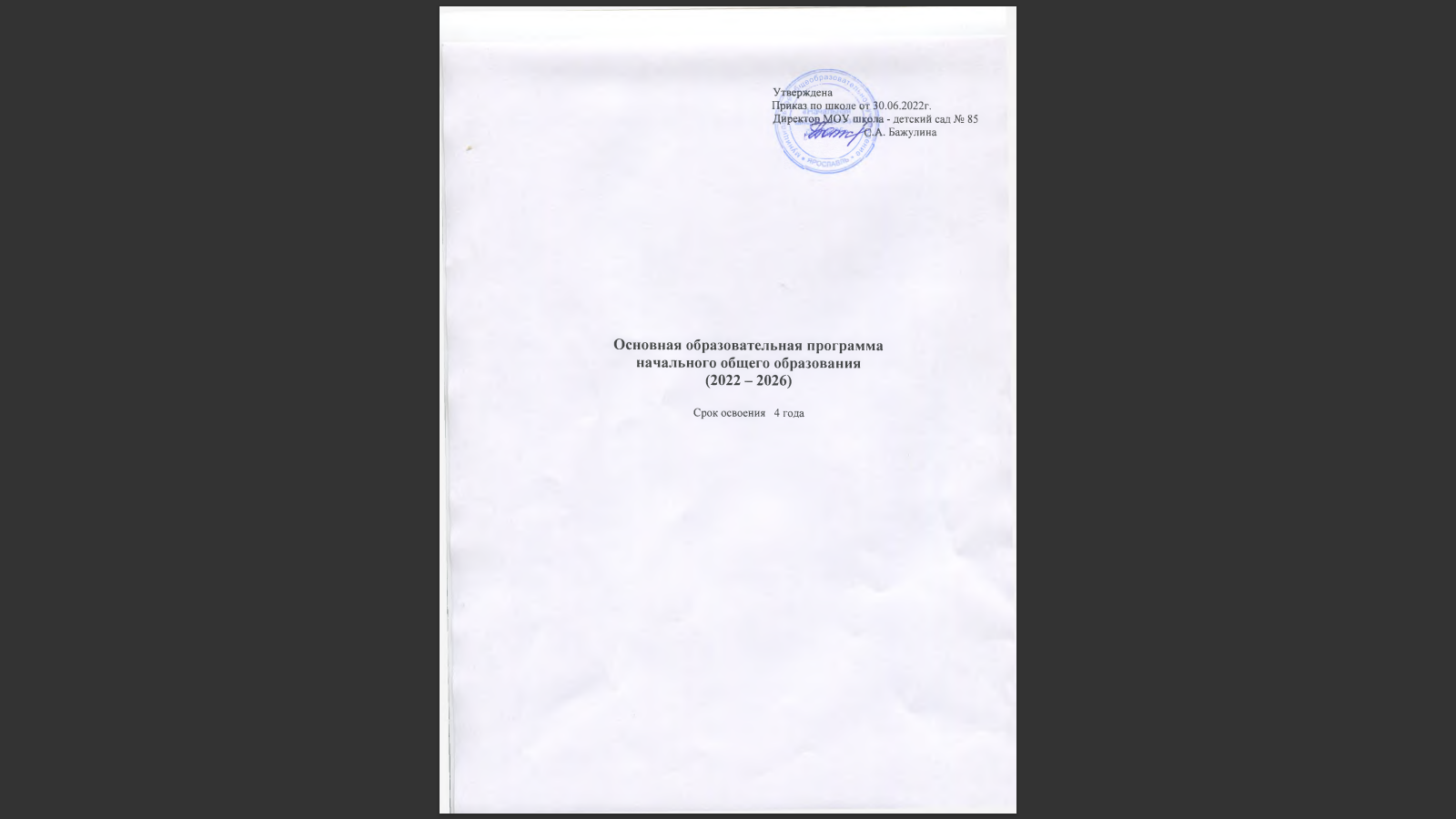 Основная образовательная программа начального общего образования (далее – ООП НОО) муниципального общеобразовательного учреждения «Начальная школа– детский сад № 85» (далее – МОУ школа- детский сад № 85)разработана в соответствии с требованиями федерального государственного образовательного стандарта начального общего образования к структуре основной образовательной программы с учетом Примерной основной образовательной программы. Программа определяет цели, планируемые результаты, содержание и организацию образовательной деятельности при получении начального общего образования.Нормативно-правовое обеспечение деятельности общеобразовательного учреждения: 	- Федеральный закон № 273-ФЗ «Об образовании в Российской Федерации» (с изменениями); 	- Федеральный Государственный образовательный стандарт начального общего образования  (Приказ Министерства просвещения Российской Федерации от 31.05.2021№286); 	- Примерная  основная образовательная программа начального общего образования (одобрена решением федерального учебно-методического объединения по общему образованию, протокол № 1/22 от 18.03.2022 г.);	- Постановление Главного государственного санитарного врача Российской Федерации от 28.09.2020 № 28 «Об утверждении санитарных правил СП 2.4. 3648-20 «Санитарно-эпидемиологические требования к организациям воспитания и обучения, отдыха и оздоровления детей и молодежи»» (зарегистрирован 18.12.2020 № 61573);	- Постановление Главного государственного санитарного врача Российской Федерации от 28.01.2021 № 2 «Об утверждении санитарных правил и норм СанПиН 1.2.3685-21 «Гигиенические нормативы и требования к обеспечению безопасности и (или) безвредности для человека факторов среды обитания»» (зарегистрирован 29.01.2021 № 62296);	- Устав МОУ школы - детский сад № 85.В соответствии с требованиями ФГОС основная образовательная программа начального общего образованияМОУ школы - детский сад № 85 отражает требования ФГОС НОО и содержит следующие разделы: целевой,  содержательный, организационный.             Целевойраздел определяет общее назначение, цели, задачи и планируемые результаты реализации ООП НОО, конкретизированные в соответствии с требованиями ФГОС НОО и учитывающие региональные, национальные и этнокультурные особенности народов Российской Федерации, а также способы определения достижения этих целей и результатов.         Целевой раздел включает	- пояснительную записку;	- общую характеристику программы начального образования;	- характеристику планируемых результатов освоения обучающимися ООП НОО, включающих личностные, метапредметные и предметные достижения младшего школьника на конец его обучения в начальной школе;	- систему оценки достижения планируемых результатов освоения ООП НОО.             Содержательный раздел определяет общее содержание начального общего образования и включает образовательные программы, ориентированные на достижение предметных, метапредметных и личностных результатов:	- рабочие программы учебных предметов, учебных курсов (в том числе внеурочной деятельности), учебных модулей;	- требования к разработке индивидуальных планов для обучающихся, проявляющих особые способности в освоении программы начального общего образования;	- требования к разработке программ обучения для детей особых социальных групп;	- программу формирования универсальных учебных действий у обучающихся;	- рабочую программу воспитания.               Организационный раздел устанавливает общие рамки организации образовательной деятельности, а также механизмы и условия реализации компонентов ООП НОО (приложения обновляются ежегодно).         Организационный раздел включает	- учебный план;	- план внеурочной деятельности;	- календарный учебный график;	- календарный план воспитательной работы, содержащий перечень событий и мероприятий воспитательной направленности, которые организуются и проводятся МОУ школой - детский сад № 85 или в которых МОУ школа - детский сад № 85 принимает участие в учебном году;	- систему условий реализации ООП НОО в соответствии с требованиями ФГОС НОО;	- требования к организации дистанционного обучения в начальной школе.Целевой разделПояснительная запискаОсновная образовательная программа начального общего образования МОУ школы - детский сад № 85 является основным документом, регламентирующим образовательную деятельность МОУ школы - детский сад № 85 в единстве урочной и внеурочной деятельности, при учете правильного соотношения обязательной части программы и части, формируемой участниками образовательных отношений.       Целями реализации основной образовательной программы начального общего образования является:	- обеспечение достижения обучающимися результатов освоения программы начального общего образования в соответствии с требованиями, установленными ФГОС; 	- обеспечение личностного развития обучающихся, в том числе духовно-нравственного и социокультурного; 	- создание благоприятных условий для обучения и воспитания младшего школьника с учетом его потребностей, возможностей и стремления к самореализации.Принципы формирования и механизмы реализации программы начального общего образования	Принципами формирования программыМОУ школы - детский сад № 85 являются:	- принцип единства образовательного пространства Российской Федерации, в том числе единство учебной и воспитательной деятельности, реализуемой совместно с семьей и иными институтами воспитания, с целью реализации равных возможностей получения качественного начального образования;	- принцип отражения требований ФГОС НОО в структуре и содержании планируемых результатов освоения программы начального общего образования, в специфике образовательной деятельности, соответствии возрастным возможностям обучающихся;	- принцип вариативности содержания образовательных программ начального общего образования, возможность формирования программ начального общего образования различного уровня сложности и направленности с учетом образовательных потребностей и способностей обучающихся;	- принцип соблюдения государственной гарантии обеспечения получения качественного начального общего образования на основе единства обязательных требований к условиям реализации программ начального общего образования и результатам их освоения;	- принцип учета ведущей деятельности младшего школьника: построение учебного процесса в структуре учебной деятельности с учетом механизмов формирования всех компонентов учебной деятельности (мотив, цель, учебная задача, учебные операции, контроль и самоконтроль); освоение обучающимися технологий командной работы на основе их личного вклада в решение общих задач, осознание ими личной ответственности, объективной оценки своих и командных возможностей; обеспечение условий создания социальной ситуации развития обучающихся, обеспечивающей их социальную самоидентификацию посредством личностно значимой деятельности;	- принцип индивидуализации обучения: учет возможностей и реализация механизмов разработки индивидуальных программ и учебных планов для обучения детей с особыми способностями, потребностями и интересами с учетом запросов родителей (законных представителей) обучающихся;	- принцип преемственности и перспективности: обеспечение связи и динамики в формировании знаний, умений и способов деятельности между этапами начального образования, а также успешной адаптации обучающихся к обучению в основной школе, единые подходы между их обучением и развитием на начальном и основном этапах школьного обучения;	- принцип интеграции обучения и воспитания: единство учебной и воспитательной деятельности, реализуемой совместно с семьей и иными институтами воспитания, с целью реализации равных возможностей получения качественного начального общего образования; личностное развитие обучающихся, в том числе духовно-нравственное и социокультурное, включая становление их российской гражданской идентичности как составляющей их социальной идентичности, представляющей собой осознание обучающимися принадлежности к общности граждан Российской Федерации, способности, готовности и ответственности выполнения ими своих гражданских обязанностей, пользования прав и активного участия в жизни государства, развития гражданского общества с учетом принятых в обществе правил и норм поведения; формирование у обучающихся системных знаний о месте Российской Федерации в мире, её исторической роли, территориальной целостности, культурном и технологическом развитии, вкладе страны в мировое научное наследие и формирование представлений о современной России, устремленной в будущее; развитие представлений обучающихся о высоком уровне научно-технологического развития страны, овладение ими современными технологическими средствами в ходе обучения и в повседневной жизни, формирование у обучающихся культуры пользования информационно-коммуникационными технологиями (далее – ИКТ), расширение возможностей индивидуального развития обучающихся посредством реализации индивидуальных учебных планов;	- принцип здоровьесбережения: физическое воспитание, формирование здорового образа жизни и обеспечение условий сохранения и укрепления здоровья обучающихся; создание благоприятной среды для интеллектуального развития и сохранения здоровья обучающихся;	- принцип доступности образовательной деятельности и равных возможностей получения начального общего образования.            Механизмами реализации программы начального общего образования являются:	- учебный план;	- индивидуальные учебные планы;	- план внеурочной деятельности;	- календарный учебный график;	- календарный план воспитательной работы, содержащий перечень событий и мероприятий воспитательной направленности, которые организуются и проводятся МОУ школой - детский сад № 85или в которых МОУ школа - детский сад № 85 принимает участие в учебном году или периоде обучения;	- характеристика условий реализации программы начального общего образования в соответствии с ФГОС НОО;	- рабочие программы учебных предметов, учебных курсов (в том числе внеурочной деятельности), учебных модулей;	- план работы МОУ школы - детский сад № 85 на … год;	- план финансово-хозяйственной деятельности;	- нормативная база школы;	- мониторинги.Общая характеристика программы начального общего образованияЕдинство обязательных требований к результатам освоения основной образовательной программы начального общего образования реализуется на основе системно-деятельностного подхода, обеспечивающего системное и гармоничное развитие личности обучающегося, освоение им знаний, компетенций, необходимых как для жизни в современном обществе, так и для успешного обучения на уровне основного общего образования, а также в течение жизни.Основная образовательная программа начального общего образования в МОУ школе - детский сад № 85 реализуется на государственном языке Российской Федерации и обеспечивает право на изучение родного (русского) языка в пределах возможностей, предоставляемых школой. Преподавание  и изучениеродного (русского) языка в рамках имеющих государственную аккредитацию программ начального общего образования осуществляется в соответствии с ФГОС.   Срок получения начального общего образования составляет не более 4 лет. Для лиц, обучающихся по индивидуальным учебным планам, срок получения начального общего образования может быть сокращён.Начальное общее образование может быть получено в МОУ школе - детский сад № 85и вне школы (в форме семейного образования). Обучение в МОУ школе - детский сад № 85 с учетом потребностей, возможностей личности и в зависимости от объема обязательных занятий педагогического работника с обучающимися может осуществляться в очной, очно-заочной или заочной форме. (Приложение.Положение о формах обучения в МОУ школе - детский сад № 85).         Реализация программы начального общего образования осуществляется МОУ школой - детский сад № 85 самостоятельно или может осуществляться посредством сетевой формы. При реализации программы начального общего образования МОУ школа - детский сад № 85 вправе применять:	- различные образовательные технологии, в том числе электронное обучение, дистанционные образовательные технологии (Приложение.Положение об организации образовательной деятельности с использованием электронного обучения и дистанционных образовательных технологий);	- модульный принцип представления содержания указанной программы и построения учебных планов, использования соответствующих образовательных технологий. (Приложение.Учебный план на … учебный год).	Вариативность содержания основной образовательной программы начального общего образования обеспечивается за счет:	- наличия единиц (компонентов) содержания образования, отражающих предмет соответствующей науки, а также дидактические особенности изучаемого материала и возможности его усвоения обучающимися разного возраста и уровня подготовки (далее – учебный предмет) (Приложение.Учебный план на … учебный год);	- возможности наличия целостной, логически завершенной части содержания образования, расширяющей и углубляющей материал предметных областей, и (или) в пределах которой осуществляется освоение относительно самостоятельного тематического блока учебного предмета (далее – учебный курс)(Приложение.Учебный план на … учебный год);	- наличия части содержания образования, в пределах которой осуществляется освоение относительно самостоятельного тематического блока учебного предмета или учебного курса либо нескольких взаимосвязанных разделов (далее – учебный модуль) (Приложение.Учебный план на … учебный год);	- возможности и разработки МОУ школой - детский сад № 85 индивидуальных учебных планов, соответствующих образовательным потребностям и интересам обучающихся, ориентированным на сокращение или увеличение срока получения начального общего образования в пределах осваиваемой программы начального общего образования в порядке, установленном локальными нормативными актами МОУ школы - детский сад № 85. (Приложение.Индивидуальный учебный план … (обучающегося) на … учебный год).          Все компоненты содержания начального общего образования определяются учебным планом на текущий учебный год.  Организация образовательной деятельности по программе начального общего образования допускает возможность деления обучающихся на группы и различное построение учебного процесса в выделенных группах с учетом их успеваемости, образовательных потребностей и интересов, психического и физического здоровья, пола, общественных и профессиональных целей (далее – дифференциация обучения).   Независимо от формы получения начального общего образования и формы обучения Федеральный государственный образовательный стандарт является основой объективной оценки соответствия установленным требованиям образовательной деятельности и подготовки обучающихся, освоивших программу начального общего образования.          Результаты освоения программы начального общего образования, в том числе отдельной части или всего объема учебного предмета, учебного курса (в том числе внеурочной деятельности), учебного модуля программы начального общего образования, подлежат оцениванию с учетом специфики и особенностей предмета оценивания. 	(Приложения:	- Положение о формах, периодичности, порядке текущего контроля успеваемости, промежуточной аттестации учащихся и порядке перевода;	- Положение о системе оценивания учебных достижений обучающихся;	- Положение об индивидуальном учете результатов освоения обучающимися образовательных программ;	- Положение о портфолио – портфеле образовательных достижений обучающихся;	- Положение об организации внутришкольного контроля).Контингент школы формируется из детей микрорайона образовательного учреждения на 85 %. Социальный статус родителей (законных представителей) различен: от представителей рабочих специальностей до управленцев различного уровня. Для выполнения социального заказа и муниципального задания МОУ школа - детский сад № 85предоставляет  образовательную услугу (общеобразовательные классы).У школы есть традиционные образовательные взаимосвязи:- МАУ ДК «Радий»,	- МУ ДО «Детская школа искусств им. Е.М. Стомпелева», 	- библиотека-филиал № 7 ЦБС г. Ярославля, 	- МУ ЦФКиС «Молния», 	- МОУ КОЦ «ЛАД»,	- МОУ ДОД Дом детского творчества Фрунзенского района,	- МОУ ДОД Детский центр внешкольной работы «Глория»,	- МОУ ДО «Ярославский детский морской центр имени Ф.Ф. Ушакова».При определении стратегических характеристик основной образовательной программы учитываются существующий разброс в темпах и направлениях развития детей, индивидуальные различия в их познавательной деятельности, восприятии, памяти, внимании, мышлении, речи, моторике и т. д., связанные с возрастными, психологическими и физиологическими особенностями детей младшего школьного возраста. При этом успешность и своевременность формирования указанных новообразований  познавательной сферы, качеств и свойств личности связываются с активной позицией учителя, а также с адекватностью построения образовательного процесса и выбора условий и методик обучения. МОУ школа - детский сад № 85 осуществляет обучение по образовательной системе «Начальная школа XXI века», котораяспособствует реализации требований стандарта.Педагоги МОУ школы - детский сад № 85 работают с использованием современных образовательных технологий:	- портфолио;	- исследовательские методы обучения;	- проектные методы обучения;	- здоровьесберегающие технологии.Основная образовательная программа начального общего образования МОУ школы - детский сад № 85  содержит обязательную часть и часть, формируемую участниками образовательных отношений. Обязательная часть ООП НОО составляет 80 %, а часть, формируемая участниками образовательных отношений, - 20 % от общего объема ООП НОО.ООП НОО разрабатывается в соответствии с требованиями ФГОС НОО с учетом Примерной основной общеобразовательной программы начального общего образования.Утверждение образовательной программы МОУ школы - детский сад № 85 осуществляется в соответствии с Уставом образовательного учреждения.МОУ школа - детский сад № 85 обеспечивает ознакомление обучающихся и их родителей (законных представителей) как участников образовательного процесса с:	- Уставом школы и другими документами, регламентирующими осуществление образовательного процесса;	- их правами и обязанностями в части формирования и реализации основной образовательной программы НОО, установленными законодательством Российской Федерации и Уставом ОУ.Права и обязанности родителей (законных представителей) обучающихся в части, касающейся участия в формировании и обеспечении освоения детьми основной образовательной программы НОО, закрепляются в заключенном между ними и образовательным учреждением договоре, отражающем ответственность субъектов образования за конечные результаты освоения основной образовательной программы.1.2 Планируемые  результаты освоения основной образовательной программы начального общего образования	Планируемые результаты освоения обучающимися программы начального общего образования обеспечивают связь между требованиями ФГОС, образовательной деятельностью и системой оценки результатов освоения программы начального общего образования:личностные результаты, включающие:	- формирование у обучающихся основ российской гражданской идентичности;	- готовность обучающихся к саморазвитию;	- мотивацию к познанию и обучению;	- ценностные установки и социально значимые качества личности;	- активное участие в социально значимой деятельности;метапредметные результаты, включающие:	- универсальные познавательные учебные действия (базовые логические и начальные исследовательские действия, а также работу с информацией);	- универсальные коммуникативные действия (общение, совместная деятельность, презентация);	- универсальные регулятивные действия (саморегуляция, самоконтроль);предметные результаты, включающие освоенный обучающимися в ходе изучения учебного предмета опыт деятельности, специфической для данной предметной области, по получению нового знания, его преобразованию и применению.Научно-методологической основой для разработки требований к личностным, метапредметным и предметным результатам обучающихся, освоивших программу начального общего образования, является системно-деятельностный подход, которыйобеспечивает системное и гармоничное развитие личности обучающегося, освоение им знаний, компетенций, необходимых как для жизни в современном обществе, так и для успешного обучения на уровне основного общего образования. 	Планируемые результаты освоения обучающимися программы начального общего образования являются содержательной и критериальной основой для разработки:	- рабочих программ учебных предметов, учебных курсов (в том числе внеурочной деятельности), учебных модулей, являющихся методическими документами, определяющими организацию образовательного процесса в МОУ школе - детский сад № 85 по определенному учебному предмету, учебному курсу (в том числе внеурочной деятельности), учебному модулю. 	Министерством Просвещения Российской Федерации согласно ФЗ № 273 «Об образовании в Российской Федерации» от 21.12.2012 (с изменениями и дополнениями) разработаны примерные рабочие программы учебных предметов. Педагоги МОУ школы - детский сад № 85  реализуют их в полном объеме. Возможно изменение количества часов в тематическом планировании на изучение разделов и тем на уровне класса. 	Рабочие программы учебных курсов (в том числе внеурочной деятельности), учебных модулей разрабатываются педагогами школы самостоятельно в строгом соответствии с требованиями ФГОС НОО, рассматриваются на заседании методического объединения учителей начальных классов и утверждаются приказом директора МОУ школы - детский сад № 85. (См. Раздел 2, п. 2.1);	- рабочей программы воспитания, являющейся методическим документом, определяющим комплекс основных характеристик воспитательной работы, осуществляемой в МОУ школе - детский сад № 85. 	Рабочая программа воспитания формируется с учетом Примерной рабочей программы воспитания. На основе рабочей программы воспитания ежегодно формируется календарный план воспитательной работы на учебный год. (См. Раздел 2, п. 2.3);	- программы формирования универсальных учебных действий обучающихся – обобщенных учебных действий, позволяющих решать широкий круг задач в различных предметных областях и являющихся результатами освоения обучающимися программы начального общего образования. 	В МОУ школе - детский сад № 85 разработана Программа формирования универсальных учебных действий. (См. Раздел 2, п. 2.2);	- системы оценки качества освоения обучающимися программы начального общего образования, которая разрабатывается школой. 	(Приложение:	- Положение о формах, периодичности, порядке текущего контроля успеваемости, промежуточной аттестации обучающихся и порядке перевода;	- Положение о системе оценивания учебных достижений обучающихся;	- Положение об индивидуальном учете результатов освоения обучающимися образовательных программ;	- Положение о портфолио – портфеле образовательных достижений обучающихся;	- Положение об организации внутришкольного контроля).	Планируемые результаты освоения обучающимися программы начального общего образования используются в целях выбора средств обучения и воспитания, а также учебно-методической литературы. В МОУ школе - детский сад № 85 создана медиатека, содержащая материалы для педагогов и обучающихся, функционируют и постоянно обновляются библиотека, школьный сайт, различные информационные сообщества школы. 	Структура и содержание планируемых результатов освоения программы начального общего образования отражают требования ФГОС, передают специфику целей изучения отдельных учебных предметов, учебных курсов (в том числе внеурочной деятельности), учебных модулей, соответствуют возрастным возможностям обучающихся. 	Планируемые результаты освоения обучающимися программы начального общего образования дают общее понимание формирования личностных результатов, уточняют и конкретизируют предметные и метапредметные результаты как с позиций организации их достижения, так и с позиций оценки этих результатов.Структура  планируемых результатовФГОС устанавливает требования к достижению обучающимися на уровне ключевых понятий личностных результатов, сформированных в систему ценностных отношений обучающихся к себе, другим участникам образовательных отношений, самому образовательному процессу и его результатам (например, осознание, готовность, ориентация, восприимчивость, установка).	Достижения обучающихся, полученные в результате изучения учебных предметов, учебных курсов (в том числе внеурочной деятельности), учебных модулей, характеризующие совокупность познавательных, коммуникативных и регулятивных универсальных учебных действий, а также уровень овладения междисциплинарными понятиями (далее – метапредметные результаты), сгруппированы по трем направлениям и отражают способность обучающихся использовать на практике универсальные учебные действия, составляющие умение овладевать:	- учебными знаково-символическими средствами, являющимися результатами освоения обучающимися программы начального общего образования, направленными на овладение и использование знаково-символических средств (замещение, моделирование, кодирование и декодирование информации, логические операции, включая общие приемы решения задач) (далее – универсальные учебные познавательные действия);	- учебными знаково-символическими средствами, являющимися результатами освоения обучающимися программы начального общего образования, направленными на приобретение ими умения учитывать позицию собеседника, организовывать и осуществлять сотрудничество, коррекцию с педагогическими работниками и со сверстниками, адекватно передавать информацию и отображать предметное содержание и условия деятельности и речи, учитывать разные мнения и интересы, аргументировать и обосновывать свою позицию, задавать вопросы, необходимые для организации собственной деятельности и сотрудничества с партнером (далее – универсальные учебные коммуникативные действия);	- учебными знаково-символическими средствами, являющимися результатами освоения обучающимися программы начального общего образования, направленными на овладение типами учебных действий, включающими способность принимать и сохранять учебную цель и задачу, планировать её реализацию, контролировать и оценивать свои действия, вносить соответствующие коррективы в их выполнение, ставить новые учебные задачи, проявлять познавательную инициативу в учебном сотрудничестве, осуществлять констатирующий и предвосхищающий контроль по результату и способу действия, актуальный контроль на уровне произвольного внимания (далее – универсальные регулятивные действия).	ФГОС определяет элементы социального опыта (знания, умения и навыки, опыт решения проблем и творческой деятельности) освоения программ начального общего образования с учетом необходимости сохранения фундаментального характера образования, специфики изучаемых учебных предметов и обеспечения успешного обучения обучающихся на уровне основного общего образования (далее – предметные результаты).	Требования к предметным результатам:	- формулируются в деятельностной форме с усилением акцента на применение знаний и конкретных умений;	- формулируются на основе документов стратегического планирования с учетом результатов проводимых на федеральном уровне процедур оценки качества образования (всероссийских проверочных работ, национальных исследований качества образования, международных сравнительных исследований);	- определяют минимум содержания начального общего образования, изучение которого гарантирует государство, построенного в логике изучения каждого учебного предмета;	- усиливают акценты на изучение явлений и процессов современной России и мира в целом, современного состояния науки.Содержание планируемых результатов«Требования к результатам освоения программы начального общего образования»	Личностные результаты освоения программы начального общего образования достигаются в единстве учебной и воспитательной деятельности МОУ школы - детский сад № 85 в соответствии с традиционными российскими социокультурными и духовно-нравственными ценностями, принятыми в обществе правилами и нормами поведения и способствуют процессам самопознания, самовоспитания и саморазвития, формирования внутренней позиции личности.	Личностные результаты освоения программы начального общего образования должны отражать готовность обучающихся руководствоваться ценностями и приобретение первоначального опыта деятельности на их основе, в том числе в части:Гражданско-патриотического воспитания:	- становление ценностного отношения к своей Родине – России;	- осознание своей этнокультурной и российской гражданской идентичности;	- сопричастность к прошлому, настоящему и будущему своей страны и родного края;	- уважение к своему и другим народам;	- первоначальные представления о человеке как члене общества, о правах и ответственности, уважении и достоинстве человека, о нравственно-этических нормах поведения и правилах межличностных отношений.Духовно-нравственного воспитания:	- признание индивидуальности каждого человека;	- проявление сопереживания, уважения и доброжелательности;	- неприятие любых форм поведения, направленных на причинение физического и морального вреда другим людям.Эстетического воспитания:	- уважительное отношение и интерес к художественной культуре, восприимчивость к разным видам искусства, традициям и творчеству своего и других народов;	- стремление к самовыражению в разных видах художественной деятельности.Физического воспитания, формирования культуры здоровья и эмоционального благополучия:	- соблюдение правил здорового и безопасного (для себя и других людей) образа жизни в окружающей среде (в том числе информационной);	- бережное отношение к физическому и психическому здоровью.Трудового воспитания:	- осознание ценности труда в жизни человека и общества, ответственное потребление и бережное отношение к результатам труда, навыки участия в различных видах трудовой деятельности, интерес к различным профессиям.Экологического воспитания:	- бережное отношение к природе;	- неприятие действий, приносящих ей вред.Ценности научного познания:	- первоначальные представления о научной картине мира;	- познавательные интересы: активность, инициативность, любознательность и самостоятельность в познании.Метапредметные результаты характеризуют уровень сформированности познавательных, коммуникативных и регулятивных универсальных действий, которые обеспечивают успешность изучения учебных предметов, а также становление способности к самообразованию и саморазвитию. Метапредметные результаты освоения программы начального общего образования отражают овладение:	- универсальными учебными познавательными действиями;	- универсальными коммуникативными действиями;	- универсальными регулятивными действиями.	Универсальные учебные познавательные действияБазовые логические действия:	- сравнивать объекты, устанавливать основания для сравнения, устанавливать аналогии;	- объединять части объекта (объекты) по определенному признаку;	- определять существенный признак для классификации, классифицировать предложенные объекты;	- находить закономерности и противоречия в рассматриваемых фактах, данных и наблюдениях на основе предложенного учителем алгоритма;	- выявлять недостаток информации для решения учебной (практической) задачи на основе предложенного алгоритма;	- устанавливать причинно-следственные связи в ситуациях, поддающихся непосредственному наблюдению или знакомых по опыту, делать выводы.Базовые исследовательские действия:	- определять разрыв между реальным и желательным состоянием объекта (ситуации) на основе предложенных учителем вопросов;	- с помощью учителя формулировать цель, планировать изменение объекта, ситуации;	- сравнивать несколько вариантов решения задачи, выбирать наиболее подходящий (на основе предложенных критериев);	- проводить по предложенному плану опыт, несложное исследование по установлению особенностей объекта изучения и связей между объектами (часть – целое, причина – следствие);	- формулировать выводы и подкреплять их доказательствами на основе результатов проведенного наблюдения (опыта, измерения, классификации, сравнения, исследования);	- прогнозировать возможное развитие процессов, событий и их последствия в аналогичных или сходных ситуациях.Работа с информацией:	- выбирать источник получения информации;	- согласно заданному алгоритму находить в предложенном источнике информацию, представленную в явном виде;	- распознавать достоверную и недостоверную информацию самостоятельно или на основании предложенного учителем способа её проверки;	- соблюдать с помощью взрослых (учителей, родителей (законных представителей) несовершеннолетних обучающихся) правила информационной безопасности при поиске информации в сети Интернет;	- анализировать и создавать текстовую, видео, графическую, звуковую информацию в соответствии с учебной задачей;	- самостоятельно создавать схемы, таблицы для представления информации.	Универсальные учебные коммуникативные действияОбщение:	- воспринимать и формулировать суждения, выражать эмоции в соответствии с целями и условиями общения в знакомой среде;	- проявлять уважительное отношение к собеседнику, соблюдать правила ведения диалога и дискуссии;	- признавать возможность существования разных точек зрения;	- корректно и аргументированно высказывать свое мнение;	- строить речевое высказывание в соответствии с поставленной задачей;	- создавать устные и письменные тексты (описание, повествование, рассуждение);	- готовить небольшие публичные выступления;	- подбирать иллюстративный материал (рисунки, фото, плакаты) к тексту выступления.Совместная деятельность:	- формулировать краткосрочные и долгосрочные цели (индивидуальные с учетом участия в коллективных задачах) в стандартной (типовой) ситуации на основе предложенного формата планирования, распределения промежуточных шагов и сроков;	- принимать цель совместной деятельности, коллективно строить действия по её достижению: распределять роли, договариваться, обсуждать процесс и результат совместной работы;	- проявлять готовность руководить, выполнять поручения, подчиняться;	- ответственно выполнять свою часть работы;	- оценивать свой вклад в общий результат;	- выполнять совместные проектные задания с опорой на предложенные образцы.	Универсальные учебные регулятивные действияСамоорганизация:	- планировать действия по решению учебной задачи для получения результата;	- выстраивать последовательность выбранных действий.Самоконтроль:	- устанавливать причины успеха/неудач учебной деятельности;	- корректировать свои учебные действия для преодоления ошибок.	Предметные результаты включают элементы социального опыта (знания, умения и навыки, опыт решения проблем и творческой деятельности) освоения программ начального общего образования с учетом необходимости сохранения фундаментального характера образования, специфики изучаемых учебных предметов и обеспечения успешного обучения обучающихся на уровне основного общего образования.	Предметные результаты освоения программы начального общего образования с учетом специфики содержания предметных областей, включающих конкретные учебные предметы (учебные модули), ориентированы на применение обучающимися знаний, умений и навыков в учебных ситуациях и реальных жизненных условиях, а также на успешное обучение на уровне начального общего образования и включают:1) Предметные результаты по предметной области «Русский язык и литературное чтение»:	По учебному предмету «Русский язык»:	- первоначальное представление о многообразии языков и культур на территории Российской Федерации, о языке как одной из главных духовных ценностей народа;	- понимание роли языка как основного средства общения; осознание значения русского языка как государственного языка Российской Федерации; понимание роли русского языка как языка межнационального общения;	- осознание правильной устной и письменной речи как показателя общей культуры человека;	- овладение основными видами речевой деятельности на основе первоначальных представлений о нормах современного русского литературного языка:	а) аудирование (слушание): адекватно воспринимать звучащую речь; понимать воспринимаемую информацию, содержащуюся в предложенном тексте; определять основную мысль воспринимаемого текста; передавать содержание воспринимаемого текста путем ответа на предложенные вопросы; задавать вопросы по услышанному тексту;	б) говорение: осознавать цели и ситуации (с кем и где происходит общение) устного общения; выбирать языковые средства в соответствии с целями и условиями общения для эффективного решения коммуникативной задачи; использовать диалогическую форму речи; уметь начать, поддержать, закончить разговор, привлечь внимание собеседника; отвечать на вопросы и задавать их; строить устные монологические высказывания в соответствии с учебной задачей; соблюдать нормы речевого этикета в ситуациях учебного и бытового общения (приветствие, прощание, извинение, благодарность, просьба); соблюдать орфоэпические нормы и правильную интонацию;	в) чтение: соблюдать орфоэпические нормы при чтении вслух; понимать содержание предлагаемого текста; использовать выборочное чтение с целью нахождения необходимого материала; находить информацию, заданную в тексте в явном виде; формулировать простые выводы, интерпретировать и обобщать содержащуюся в тексте информацию; анализировать содержание, языковые особенности и структуру текста;	г) письмо: осознавать цели и ситуации (с кем и где происходит общение) письменного общения; списывать текст с представленного образца, писать под диктовку в соответствии с изученными правилами; писать подробное изложение; создавать небольшие тексты (сочинения) по соответствующей возрасту тематике (на основе впечатлений, литературных произведений, сюжетных картинок, просмотра фрагмента видеозаписи); использовать словари и различные справочные материалы, включая ресурсы сети Интернет;	- сформированность первоначальных научных представлений о системе русского языка: фонетике, графике, лексике, морфемике, морфологии и синтаксисе; об основных единицах языка, их признаках и особенностях употребления в речи;	- использование в речевой деятельности норм современного русского литературного языка (орфоэпических, лексических, грамматических, орфографических, пунктуационных) и речевого этикета.По учебному предмету «Литературное чтение»:	- сформированность положительной мотивации к систематическому чтению и слушанию художественной литературы и произведений устного народного творчества;	- достижение необходимого для продолжения образования уровня общего речевого развития;	- осознание значимости художественной литературы и произведений устного народного творчества для всестороннего развития личности человека;	- первоначальное представление о многообразии жанров художественных произведений устного народного творчества;	- овладение элементарными умениями анализа и интерпретации текста, осознанного использования при анализе текста изученных литературных понятий: прозаическая и стихотворная речь; жанровое разнообразие произведений (общее представление о жанрах); устное народное творчество, малые жанры фольклора (считалки, пословицы, поговорки, загадки, фольклорная сказка); басня (мораль, идея, персонажи); литературная сказка, рассказ, автор; литературный герой; образ; характер;тема; идея; заголовок и содержание; композиция; сюжет; эпизод, смысловые части; стихотворение (ритм, рифма); средства художественной выразительности (сравнение, эпитет, олицетворение);	- овладение техникой смыслового чтения вслух (правильным плавным чтением, позволяющим воспринимать, понимать и интерпретировать смысл текстов разных типов, жанров, назначений в целях решения различных учебных задач и удовлетворения эмоциональных потребностей общения с книгой, адекватно воспринимать чтение слушателями).2) Предметная область «Родной язык и литературное чтение на родном языке» предусматривает изучение государственного языка Российской Федерации (русского) в качестве родного языка. Распределение предметных результатов освоения и содержания учебных предметов «Родной язык (русский)» и «Литературное чтение на родном языке (русском)» разрабатывается и утверждается МОУ школой № 73 самостоятельно в соответствии с требованиями ФГОС с учетом ПООП по учебному предмету. Изучение «Родного языка (русского)» и «Литературного чтения на родном языке (русском)» осуществляется по заявлению родителей (законных представителей) несовершеннолетних обучающихся.	Предметные результаты по предметной области «Родной язык» и «Литературное чтение на родном языке»:	По учебному предмету «Родной язык (русский)»:	- понимание роли языка как основного средства человеческого общения; осознание языка как одной из главных духовно-нравственных ценностей народа; понимание значения родного языка (русского) для освоения и укрепления культуры и традиций своего народа; понимание необходимости овладения родным языком (русским); проявление познавательного интереса к родному языку (русскому) и желания его изучать;	- сформированность первоначальных представлений о единстве и многообразии языкового и культурного пространства Российской Федерации, о месте родного языка (русского) среди других языков народов России: понимать, что родной край есть часть России, составлять высказывания о малой родине, приводить примеры традиций и обычаев, объединяющих народы России; составлять небольшие рассказы о взаимосвязях языков, культур и истории народов России; осознавать роль родного языка (русского) как носителя народной культуры, средства её познания; понимать эстетическую ценность родного языка (русского), стремиться к овладению выразительными средствами, свойственными родному языку (русскому);	- сформированность первоначальных знаний о фонетике, лексике, грамматике, орфографии и пунктуации родного языка (русского), а также умений применять полученные знания в речевой деятельности: различать на слух и произносить звуки и слова родного языка (русского) в соответствии с языковой нормой, без фонетических ошибок; употреблять в речи лексику, усвоенную в пределах изучаемого коммуникативно-речевого материала; группировать лексику родного языка (русского) по тематическому принципу; строить небольшие по объему устные высказывания и использованием усвоенной лексики и языковых знаний; участвовать в речевом общении, используя изученные формулы речевого этикета;	- сформированность и развитие всех видов речевой деятельности на родном языке (русском):	а) слушание (аудирование) и говорение: понимать на слух речь, звучащую из различных источников (педагогический работник, одноклассники, телевизионные и радиопередачи); определять тему и главную мысль прослушанного высказывания (текста); различать на слух интонации звучащей речи (радость, удивление, грусть, сочувствие); участвовать в диалогах на бытовые, учебные темы, обсуждать поставленные вопросы, прослушанные высказывания; формулировать вопросы, отвечать на вопросы в соответствии с темой диалога; применять в диалогической речи формулы речевого этикета, правила речевого поведения в различных учебных и жизненных ситуациях (понимать цель общения, проявлять желание слушать собеседников, учитывать мнение участников); решать учебные задачи с использованием активного и потенциального словарного запаса; рассказывать устно о себе (внешность, интересы, любимые занятия), о своей семье (традиции, совместные занятия); описывать предмет (название, качества, назначение); уместно употреблять в устной речи пословицы, поговорки родного народа, использовать изобразительные и выразительные средства родного языка (эпитеты, сравнения, олицетворения); составлять небольшие высказывания для публичного выступления с использованием небольших презентаций; декламировать стихи;	б) чтение и письмо: читать вслух небольшие тексты разного вида (фольклорный, художественный, научно-познавательный, справочный) в индивидуальном темпе, позволяющем понять содержание и смысл прочитанного; составлять план текста (с помощью педагогического работника и самостоятельно); пересказывать текст в соответствии с учебной задачей (подробно и кратко); списывать текст и выписывать из него слова, словосочетания, предложения в соответствии с решаемой учебной задачей; строить связные высказывания в письменной форме на различные темы; выполнять небольшие творческие задания (дополнение и распространение предложения, текста, изложения);	- усвоение элементарных сведений о языке как носителе культуры народа: составлять небольшие рассказы по заданной теме на родном языке (русском); представлять родной край как часть России на родном языке (русском) в различных ситуациях общения.	По учебному предмету «Литературное чтение на родном языке (русском):	- понимание места и роли литературы на родном языке (русском) в едином культурном пространстве Российской Федерации, среди литератур народов Российской Федерации, в сохранении и передаче от поколения к поколению историко-культурных, нравственных, эстетических ценностей:	а) воспринимать художественную литературу как особый вид искусства (искусство слова);	б) соотносить произведения словесного творчества с произведениями других видов искусств (живопись, музыка, фотография, кино0;	в) иметь первоначальные представления о взаимодействии, взаимовлиянии литератур разных народов, о роли фольклора и художественной литературы родного народа в создании культурного, морально-этического и эстетического пространства субъекта Российской Федерации;	г) находить общее и особенное при сравнении художественных произведений народов Российской Федерации, народов мира;	- освоение смыслового чтения, понимание смысла и значения элементарных понятий теории литературы:	а) владеть техникой смыслового чтения вслух (правильным плавным чтением, позволяющим воспринимать, понимать и интерпретировать смысл текстов разных типов, жанров, назначений в целях решения различных учебных задач и удовлетворения эмоциональных потребностей общения с книгой, адекватно воспринимать чтение слушателями);	б) владеть техникой смыслового чтения про себя (понимание смысла и основного содержания прочитанного, оценка информации, контроль за полнотой восприятия и правильной интерпретацией текста);	в) различать жанры фольклорных произведений (малые фольклорные жанры, сказки, легенды, мифы);	г) понимать основной смысл и назначение фольклорных произведений своего народа (порадовать, поучить, использовать для игры), приводить примеры потешек, сказок, загадок, колыбельных песен своего народа (других народов);	д) сравнивать произведения фольклора в близкородственных языках (тема, главная мысль, герои);	е) сопоставлять названия произведения с его темой (о природе, истории, детях, о добре и зле);	ж) различать жанры небольших художественных произведений детской литературы своего народа (других народов) – стихотворение, рассказ, басню;	з) анализировать прочитанное литературное произведение: определять тему, главную мысль, последовательность действий, средства художественной выразительности;	и) отвечать на вопросы по содержанию текста;	к) находить в тексте изобразительные и выразительные средства родного языка (эпитеты, сравнения, олицетворения);	- приобщение к восприятию и осмыслению информации, представленной в текстах, сформированность читательского интереса и эстетического вкуса обучающихся:	а) определять цель чтения различных текстов (художественных, научно-популярных, справочных);	б) удовлетворять читательский интерес, находить информацию, расширять кругозор;	в) использовать разные виды чтения (ознакомительное, изучающее, выборочное, поисковое) для решения учебных и практических задач;	г) ставить вопросы к тексту, составлять план для его пересказа, для написания изложений;	д) проявлять интерес к самостоятельному чтению, формулировать свои читательские ожидания, ориентируясь на имя автора, жанр произведения, иллюстрации к книге;	е) читать произведения фольклора по ролям, участвовать в их драматизации;	ж) участвовать в дискуссиях со сверстниками на литературные темы, приводить доказательства своей точки зрения;	з) выполнять творческие работы на фольклорном материале (продолжение сказки, сочинение загадки, пересказ с изменением действующего лица).3) Предметные результаты по учебному предмету «Иностранный язык (английский)» предметной области «Иностранный язык» ориентированы на применение знаний, умений и навыков в типичных учебных ситуациях и реальных жизненных условиях, отражают сформированность иноязычной коммуникативной компетенции на элементарном уровне в совокупности её составляющих – речевой, языковой, социокультурной, компенсаторной, метапредметной (учебно-познавательной) и обеспечивают:	- овладение основными видами речевой деятельности в рамках следующего тематического содержания речи: Мир моего «я». Мир моих увлечений. Мир вокруг меня. Родная страна и страна/страны изучаемого языка:	а) говорение: умение вести разные виды диалога в стандартных ситуациях общения (диалог этикетного характера, диалог-побуждение к действию, диалог-расспрос) объемом 4 - 5 фраз со стороны каждого собеседника в рамках тематического содержания речи с вербальными и (или) невербальными опорами, с соблюдением правил речевого этикета, принятых в стране/странах изучаемого языка; создавать устные связные монологические высказывания (описание/характеристика, повествование) объемом 4 - 5 фраз с вербальными и (или) невербальными опорами в рамках тематического содержания речи; передавать основное содержание прочитанного текста; представлять результаты выполненной проектной работы, в том числе подбирая иллюстративный материал (рисунки, фото) к тексту выступления;	б) аудирование: воспринимать на слух и понимать речь педагогического работника и одноклассников в процессе общения на уроке; воспринимать на слух и понимать основное содержание звучащих до 1 минуты учебных и адаптированных аутентичных текстов, построенных на изученном языковом материале; понимать запрашиваемую информацию фактического характера в прослушиваемом тексте;	в) смысловое чтение: читать вслух и понимать учебные и адаптированные аутентичные тексты объемом до 80 слов, построенные на изученном языковом материале, соблюдая правила чтения и правильную интонацию; читать про себя и понимать основное содержание учебных и адаптированных аутентичных текстов объемом до 160 слов, содержащих отдельные незнакомые слова, не препятствующие решению коммуникативной задачи; определять тему, главную мысль, назначение текста; извлекать из прочитанного текста запрашиваемую информацию фактического характера (в пределах изученного); читать несплошные тексты (простые таблицы) и понимать представленную в них информацию;	г) письменная речь: владеть техникой письма; заполнять простые анкеты и формуляры с указанием личной информации в соответствии с нормами, принятыми в стране/странах изучаемого языка; писать электронное сообщение личного характера объемом до 40 слов с опорой на предъявленный педагогическим работником образец;	- знание и понимание правил чтения и орфографии; интонации изученных коммуникативных типов предложений; основных значений изученных лексических единиц (слов, словосочетаний, речевых клише); признаков изученных грамматических явлений;	- овладение фонетическими навыками (различать на слух и адекватно, без ошибок, ведущих к сбою коммуникации, произносить изученные звуки иностранного языка; соблюдать правильное ударение в изученных словах и фразах; соблюдать особенности интонации в повествовательных и побудительных предложениях, а также в изученных типах вопросов); графическими навыками (графически корректно писать буквы изучаемого языка); орфографическими (корректно писать изученные слова) и пунктуационными навыками (использовать точку, вопросительный и восклицательный знаки в конце предложения, апостроф, запятую при перечислении и обращении);	- использование языковых средств, соответствующих учебно-познавательной задаче, ситуации повседневного общения: овладение навыками распознавания и употребления в устной и письменной речи не менее 500 изученных лексических единиц (слов, словосочетаний, речевых клише) в их основных значениях и навыками распознавания и употребления в устной и письменной речи изученных синтаксических конструкций и морфологических форм изучаемого иностранного языка;	- овладение социокультурными знаниями и умениями: знание названий родной страны и страны/стран изучаемого языка, некоторых литературных персонажей, небольших произведений детского фольклора (рифмовок, песен); умение кратко представлять свою страну на иностранном языке в рамках изучаемой тематики;	- овладение компенсаторными умениями: использовать при чтении и аудировании языковую, в том числе контекстуальную догадку;	- овладение умениями описывать, сравнивать и группировать объекты и явления в рамках изучаемой тематики;	- приобретение базовых умений работы с доступной информацией в рамках изучаемой тематики, безопасного использования электронных ресурсов МОУ школы № 73 и сети Интернет, получения информации из источников в современной информационной среде;	- выполнение простых проектных работ, включая задания межпредметного характера, в том числе с участием в совместной деятельности, понимание и принятие её цели. Обсуждение и согласование способов достижения общего результата. Распределение ролей в совместной деятельности, проявление готовности быть лидером и выполнять поручения, осуществление взаимного контроля в совместной деятельности, оценивание своего вклада в общее дело;	- приобретение опыта практической деятельности в повседневной жизни:	а) использовать ИКТ для выполнения несложных заданий на иностранном языке (выбирать источник для получения информации, оценивать необходимость и достаточность информации для решения поставленной задачи; использовать и самостоятельно создавать таблицы для представления информации; соблюдать правила информационной безопасности в ситуациях повседневной жизни и при работе в сети Интернет);	б) знакомить представителей других стран с культурой своего народа и участвовать в элементарном бытовом общении на иностранном языке.4) Предметные результаты по учебному предмету «Математика» предметной области «Математика и информатика» обеспечивают:	- сформированность системы знаний о числе как результате счета и измерения, о десятичном принципе записи чисел;	- сформированность вычислительных навыков, умений выполнять устно и письменно арифметические действия с числами, решать текстовые задачи, оценивать полученный результат по критериям: достоверность/реальность, соответствие правилу/алгоритму;	- развитие пространственного мышления: умения распознавать, изображать (от руки) и выполнять построение геометрических фигур (с заданными измерениями) с помощью чертежных инструментов; развитие наглядного представления о симметрии; овладение простейшими способами измерения длин, площадей;	- развитие логического и алгоритмического мышления: умения распознавать верные (истинные) и неверные (ложные) утверждения в простейших случаях в учебных и практических ситуациях, приводить пример и контрпример, строить простейшие алгоритмы и использовать изученные алгоритмы (вычислений, измерений) в учебных ситуациях;	- овладение элементами математической речи: умения формулировать утверждение (вывод, правило), строить логические рассуждения (одно-двухшаговые) с использованием связок «если..., то …», «и», «все», «некоторые»;	- приобретение опыта работы с информацией, представленной в графической форме (простейшие таблицы, схемы, столбчатые диаграммы) и текстовой форме: умения извлекать, анализировать, использовать информацию и делать выводы, заполнять готовые формы данными;	- использование начальных математических знаний при решении учебных и практических задач и в повседневных ситуациях для описания и объяснения окружающих предметов, процессов и явлений, оценки их количественных и пространственных отношений, в том числе в сфере личных и семейных финансов.5) Предметные результаты по учебному предмету «Окружающий мир» предметной области «Обществознание и естествознание (окружающий мир)» обеспечивают:	- сформированность уважительного отношения к своей семье и семейным традициям, МОУ школе - детский сад № 85, родному краю, России, её истории и культуре, природе; чувства гордости за национальные свершения, открытия, победы;	- первоначальные представления о природных и социальных объектах как компонентах единого мира, о многообразии объектов и явлений природы; связи мира живой и неживой природы; сформированность основ рационального поведения и обоснованного принятия решений;	- первоначальные представления о традициях и обычаях, хозяйственных занятиях населения и массовых профессиях родного края, достопримечательностях столицы России и родного края, наиболее значимых объектах Всемирного культурного и природного наследия в России; важнейших для страны и личности событиях и фактах прошлого и настоящего России; основных правах и обязанностях гражданина Российской Федерации;	- развитие умений описывать, сравнивать и группировать изученные природные объекты и явления, выделяя их существенные признаки и отношения между объектами и явлениями;	- понимание простейших причинно-следственных связей в окружающем мире (в том числе на материале о природе и культуре родного края);	- умение решать в рамках изученного материала познавательные, в том числе практические задачи;	- приобретение базовых умений работы с доступной информацией (текстовой, графической, аудиовизуальной) о природе и обществе, безопасного использования электронных ресурсов МОУ школы - детский сад № 85 и сети Интернет, получения информации из источников в современной информационной среде;	- приобретение опыта проведения несложных групповых и индивидуальных наблюдений в окружающей среде и опытов по исследованию природных объектов и явлений с использованием простейшего лабораторного оборудования и измерительных приборов и следованием инструкциям и правилам безопасного труда, фиксацией результатов наблюдений и опытов;	- формирование навыков здорового и безопасного образа жизни на основе выполнения правил безопасного поведения в окружающей среде, в том числе знаний о небезопасности разглашения личной и финансовой информации при общении с людьми вне семьи, в сети Интернет и опыта соблюдения правил безопасного поведения при использовании личных финансов;	- приобретение опыта положительного эмоционально-ценностного отношения к природе; стремления действовать в окружающей среде в соответствии с экологическими нормами поведения.6) По выбору родителей (законных представителей) несовершеннолетних обучающихся в рамках учебного предмета «Основы религиозных культур и светской этики» предметной области «Основы религиозных культур и светской этики» изучаются учебные модули: «Основы православной культуры», «Основы иудейской культуры», «Основы буддийской культуры», «Основы исламской культуры», «Основы религиозных культур народов России» или «Основы светской этики». Предметные результаты по учебному предмету «Основы религиозных культур и светской этики» предметной области «Основы религиозных культур и светской этики» обеспечивают:	По учебному модулю «Основы православной культуры»:	- понимание необходимости нравственного совершенствования, духовного развития, роли в этом личных усилий человека;	- формирование умений анализировать и давать нравственную оценку поступкам, отвечать за них, проявлять готовность к сознательному самоограничению в поведении;	- осуществление обоснованного нравственного выбора с опорой на этические нормы православной культуры;	- формирование умений рассказывать об основных особенностях вероучения религии (православного христианства), называть основателя и основные события, связанные с историей её возникновения и развития;	- знание названий священных книг в православии, умение кратко описывать их содержание;	- формирование умений называть и составлять краткие описания особенностей православных культовых сооружений, религиозных служб, обрядов и таинств;	- построение суждений оценочного характера, раскрывающих значение нравственности, веры как регуляторов поведения человека в обществе и условий духовно-нравственного развития личности;	- понимание ценности семьи, умение приводить примеры положительного влияния православной религиозной традиции на отношения в семье, воспитание детей;	- овладение навыками общения с людьми разного вероисповедания; осознание, что оскорбление представителей другой веры есть нарушение нравственных норм поведения в обществе;	- понимание ценности человеческой жизни, человеческого достоинства, честного труда людей на благо человека, общества;	- формирование умений объяснять значение слов «милосердие», «сострадание», «прощение», «дружелюбие»;	- умение находить образы, приводить примеры проявлений любви к ближнему, милосердия и сострадания в православной культуре, истории России, современной жизни;	- открытость к сотрудничеству, готовность оказывать помощь; осуждение любых случаев унижения человеческого достоинства.	По учебному модулю «Основы иудейской культуры»:	- понимание необходимости нравственного совершенствования, духовного развития, роли в этом личных усилий человека;	- формирование умений анализировать и давать нравственную оценку поступкам, отвечать за них, проявлять готовность к сознательному самоограничению в поведении;	- осуществление обоснованного нравственного выбора с опорой на этические нормы иудейской культуры;	- формирование умений рассказывать об основных особенностях вероучения религии (иудаизма), называть основателя и основные события, связанные с историей её возникновения и развития;	- знание названий священных книг в иудаизме, умение кратко описывать их содержание;	- формирование умений называть и составлять краткие описания особенностей иудейских культовых сооружений, религиозных служб, обрядов;	- построение суждений оценочного характера, раскрывающих значение нравственности, веры как регуляторов поведения человека в обществе и условий духовно-нравственного развития личности;	- понимание ценности семьи, умение приводить примеры положительного влияния иудейской традиции на отношения в семье, воспитание детей;	- овладение навыками общения с людьми разного вероисповедания; осознание, что оскорбление представителей другой веры есть нарушение нравственных норм поведения в обществе;	- понимание ценности человеческой жизни, человеческого достоинства, честного труда людей на благо человека, общества;	- формирование умений объяснять значение слов «милосердие», «сострадание», «прощение», «дружелюбие»;	- умение находить образы, приводить примеры проявлений любви к ближнему, милосердия и сострадания в иудейской культуре, истории России, современной жизни;	- открытость к сотрудничеству, готовность оказывать помощь; осуждение любых случаев унижения человеческого достоинства.	По учебному модулю «Основы буддийской культуры»:	- понимание необходимости нравственного совершенствования, духовного развития, роли в этом личных усилий человека;	- формирование умений анализировать и давать нравственную оценку поступкам, отвечать за них, проявлять готовность к сознательному самоограничению в поведении;	- осуществление обоснованного нравственного выбора с опорой на этические нормы буддийской культуры;	- формирование умений рассказывать об основных особенностях вероучения религии (буддизма), называть основателя и основные события, связанные с историей её возникновения и развития;	- знание названий священных книг в буддизме, умение кратко описывать их содержание;	- формирование умений называть и составлять краткие описания особенностей буддийских культовых сооружений, религиозных служб, обрядов;	- построение суждений оценочного характера, раскрывающих значение нравственности, веры как регуляторов поведения человека в обществе и условий духовно-нравственного развития личности;	- понимание ценности семьи, умение приводить примеры положительного влияния буддийской традиции на отношения в семье, воспитание детей;	- овладение навыками общения с людьми разного вероисповедания; осознание, что оскорбление представителей другой веры есть нарушение нравственных норм поведения в обществе;	- понимание ценности человеческой жизни, человеческого достоинства, честного труда людей на благо человека, общества;	- формирование умений объяснять значение слов «милосердие», «сострадание», «прощение», «дружелюбие»;	- умение находить образы, приводить примеры проявлений любви к ближнему, милосердия и сострадания в буддийской культуре, истории России, современной жизни;	- открытость к сотрудничеству, готовность оказывать помощь; осуждение любых случаев унижения человеческого достоинства.	 учебному модулю «Основы исламской культуры»:	- понимание необходимости нравственного совершенствования, духовного развития, роли в этом личных усилий человека;	- формирование умений анализировать и давать нравственную оценку поступкам, отвечать за них, проявлять готовность к сознательному самоограничению в поведении;	- осуществление обоснованного нравственного выбора с опорой на этические нормы исламской культуры;	- формирование умений рассказывать об основных особенностях вероучения религии (ислама), называть основателя и основные события, связанные с историей её возникновения и развития;	- знание названий священных книг в исламе, умение кратко описывать их содержание;	- формирование умений называть и составлять краткие описания особенностей исламских культовых сооружений, религиозных служб, обрядов;	- построение суждений оценочного характера, раскрывающих значение нравственности, веры как регуляторов поведения человека в обществе и условий духовно-нравственного развития личности;	- понимание ценности семьи, умение приводить примеры положительного влияния исламской традиции на отношения в семье, воспитание детей;	- овладение навыками общения с людьми разного вероисповедания; осознание, что оскорбление представителей другой веры есть нарушение нравственных норм поведения в обществе;	- понимание ценности человеческой жизни, человеческого достоинства, честного труда людей на благо человека, общества;	- формирование умений объяснять значение слов «милосердие», «сострадание», «прощение», «дружелюбие»;	- умение находить образы, приводить примеры проявлений любви к ближнему, милосердия и сострадания в исламской культуре, истории России, современной жизни;	- открытость к сотрудничеству, готовность оказывать помощь; осуждение любых случаев унижения человеческого достоинства.	По учебному модулю «Основы религиозных культур народов России»:	- понимание необходимости нравственного совершенствования, духовного развития, роли в этом личных усилий человека;	- формирование умений анализировать и давать нравственную оценку поступкам, отвечать за них, проявлять готовность к сознательному самоограничению в поведении;	- осуществление обоснованного нравственного выбора с опорой на этические нормы религиозных культур народов России;	- формирование умений рассказывать об основных особенностях вероучений традиционных религий народов России, называть имена их основателей и основные события, связанные с историей их возникновения и развития;	- знание названий священных книг традиционных религий народов России, умение кратко описывать их содержание;	- формирование умений называть и составлять краткие описания особенностей культовых сооружений, религиозных служб, обрядов традиционных религий народов России;	- построение суждений оценочного характера, раскрывающих значение нравственности, веры как регуляторов поведения человека в обществе и условий духовно-нравственного развития личности;	- понимание ценности семьи, умение приводить примеры положительного влияния религиозных традиций на отношения в семье, воспитание детей;	- овладение навыками общения с людьми разного вероисповедания; осознание, что оскорбление представителей другой веры есть нарушение нравственных норм поведения в обществе;	- понимание ценности человеческой жизни, человеческого достоинства, честного труда людей на благо человека, общества;	- формирование умений объяснять значение слов «милосердие», «сострадание», «прощение», «дружелюбие»;	- умение находить образы, приводить примеры проявлений любви к ближнему, милосердия и сострадания в религиозных культурах, истории России, современной жизни;	- открытость к сотрудничеству, готовность оказывать помощь; осуждение любых случаев унижения человеческого достоинства.	По учебному модулю «Основы светской этики»:	- формирование умения строить суждения оценочного характера о роли личных усилий для нравственного развития человека;	- формирование умения анализировать и давать нравственную оценку поступкам, отвечать за них, проявлять готовность к сознательному самоограничению в поведении;	- способность осуществлять и обосновывать нравственный выбор. Опираясь на принятые в обществе нормы морали и внутреннюю установку личности, поступать согласно своей совести;	- знание общепринятых в российском обществе норм морали, отношений и поведения людей, основанных на российских традиционных духовных ценностях, конституционных правах, свободах и обязанностях гражданина;	- формирование умения соотносить поведение и поступки человека с основными нормами российской светской 9гражданской) этики;	- формирование умения строить суждения оценочного характера о значении нравственности в жизни человека, коллектива, семьи, общества;	- знание и готовность ориентироваться на российские традиционные семейные ценности, нравственные нормы поведения в коллективе, обществе, соблюдать правила этикета;	- понимание ценности человеческой жизни, человеческого достоинства, честного труда людей на благо человека, общества;	- формирование умений объяснять значение слов «милосердие», «сострадание», «прощение», «дружелюбие»;	- умение находить образы, приводить примеры проявлений любви к ближнему, милосердия и сострадания в истории России, современной жизни;	- открытость к сотрудничеству, готовность оказывать помощь; осуждение любых случаев унижения человеческого достоинства.7) Предметные результаты по предметной области «Искусство» обеспечивают:	По учебному предмету «Изобразительное искусство»:	- выполнение творческих работ с использованием различных художественных материалов и средств художественной выразительности изобразительного искусства;	- умение характеризовать виды и жанры изобразительного искусства;	- овладение умением рисовать с натуры, по памяти, по представлению;	- умение применять принципы перспективных и композиционных построений;	- умение характеризовать отличительные особенности художественных промыслов России;	- умение использовать простейшие инструменты графических редакторов для обработки фотографических изображений и анимации.	По учебному предмету «Музыка»:	- знание основных жанров народной и профессиональной музыки;	- знание видов оркестров, названий наиболее известных инструментов; умение различать звучание отдельных музыкальных инструментов, виды хора и оркестра;	- умение узнавать на слух и называть изученные произведения русской и зарубежной классики. Образцы народного музыкального творчества, произведения современных композиторов;	- умение исполнять свою партию в хоре с сопровождением и без сопровождения.8) Предметные результаты по учебному предмету «Технология» предметной области «Технология» обеспечивают:	- сформированность общих представлений о мире профессий, значении труда в жизни человека и общества, многообразии предметов материальной культуры;	- сформированность первоначальных представлений о материалах и их свойствах, о конструировании, моделировании;	- овладение технологическими приемами ручной обработки материалов;	- приобретение опыта практической преобразовательной деятельности при выполнении учебно-познавательных и художественно-конструкторских задач, в том числе с использованием информационной среды;	- сформированность умения безопасного пользования необходимыми инструментами в предметно-преобразующей деятельности.9) Предметные результаты по учебному предмету «Физическая культура» предметной области «Физическая культура» обеспечивают:	- сформированность общих представлений о физической культуре и спорте, физической активности человека, физических качествах, жизненно важных прикладных умениях и навыках, основных физических упражнениях (гимнастических, игровых, туристических и спортивных);	- умение использовать основные гимнастические упражнения для формирования и укрепления здоровья, физического развития и физического совершенствования, повышения физической и умственной работоспособности, в том числе для подготовки к выполнению нормативов Всероссийского физкультурно-спортивного комплекса «Готов к труду и обороне» (ГТО);	- умение взаимодействовать со сверстниками в игровых заданиях и игровой деятельности, соблюдая правила честной игры;	- овладение жизненно важными навыками плавания (при наличии в образовательной организации материально-технической базы – бассейна) и гимнастики;	- умение вести наблюдение за своим физическим состоянием, величиной физических нагрузок, показателями основных физических качеств;	- умение применять правила безопасности при выполнении физических упражнений и различных форм двигательной активности.1.3 Система оценки достижения планируемых результатов освоения программы начального общего образования           Система оценки достижения планируемых результатов (далее – система оценки) является частью системы управления качеством образования в МОУ школе - детский сад № 85 и является основой «Положения о внутренней системе оценки качества образования», «Положения о формах, периодичности и порядке текущего контроля успеваемости и промежуточной аттестации обучающихся», «Положения об оценке образовательных достижений обучающихся». 	(Приложения:	- Положение о внутренней системе оценки качества образования;	- Положение о формах, периодичности и порядке текущего контроля успеваемости и промежуточной аттестации обучающихся;	- Положение об оценке образовательных достижений обучающихся).           Система оценки способствует поддержанию единства образования, обеспечению преемственности в системе непрерывного образования. Её основными функциями является ориентация образовательного процесса на достижение планируемых результатов освоения основной образовательной программы начального общего образования и обеспечение эффективной обратной связи, позволяющей осуществлять управление образовательным процессом.Основными направлениями и целями оценочной деятельности в МОУ школе - детский сад № 85 являются:	- оценка образовательных достижений обучающихся на различных этапах обучения как основа их промежуточной и итоговой аттестации, а также основа процедур внутреннего мониторинга МОУ школы - детский сад № 85, мониторинговых исследований муниципального, регионального, федерального, международного уровней; 	- оценка результатов деятельности педагогических кадров как основа аттестационных процедур;	- оценка результатов деятельности МОУ школы - детский сад № 85 как основа аккредитационных процедур.	Система оценки достижения планируемых результатов освоения программы начального общего образования:	Основным объектом системы оценки, её содержательной и критериальной базой выступают требования ФГОС, которые конкретизируются в планируемых результатах освоения обучающимися основной образовательной программы начального общего образования МОУ школы - детский сад № 85. Эти требования конкретизированы в разделе 1, п. 1.3 настоящего документа.	Оценка результатов деятельности МОУ школы - детский сад № 85 на уровне начального общего образования проводится на основе результатов итоговой оценки достижения планируемых результатов освоения ООП НОО с учетом:	- результатов мониторинговых исследований различного уровня (международного, федерального, регионального, муниципального);	- условий реализации ООП НОО;	- особенностей контингента обучающихся.2. Содержательный раздел2.1 Рабочие программы учебных предметов	Рабочие программы учебных предметов, учебных курсов (в том числе внеурочной деятельности), учебных модулей обеспечивают достижение планируемых результатов освоения программы начального общего образования и разрабатываются на основе требований ФГОС НОО к результатам освоения программы начального общего образования.	Рабочие программы учебных предметов, учебных курсов (в том числе внеурочной деятельности), учебных модулей являются методическими документами, определяющими организацию образовательного процесса в МОУ школе - детский сад № 85 по определенному учебному предмету, учебному курсу (в том числе внеурочной деятельности), учебному модулю и включают:	- содержание учебных предметов, учебных курсов (в том числе внеурочной деятельности), учебных модулей;	- планируемые результаты освоения учебных предметов, учебных курсов (в том числе внеурочной деятельности), учебных модулей;	- тематическое планирование с указанием количества академических часов, отводимых на освоение каждой темы учебного предмета, учебного курса (в том числе внеурочной деятельности), учебного модуля и возможность использования по этой теме электронных (цифровых) образовательных ресурсов, являющихся учебно-методическими материалами (мультимедийные программы, электронные учебники и задачники, электронные библиотеки, виртуальные лаборатории, игровые программы, коллекции цифровых образовательных ресурсов), используемыми для обучения и воспитания различных групп пользователей, представленными в электронном (цифровом) виде и реализующими дидактические возможности ИКТ, содержание которых соответствует законодательству об образовании;	Рабочие программы курсов внеурочной деятельности также содержат указание на форму проведения занятий.	Рабочие программы учебных предметов, учебных курсов (в том числе внеурочной деятельности), учебных модулей формируются с учетом рабочей программы воспитания, предусматривают необходимость использования по каждой теме электронных (цифровых) образовательных ресурсов.	Рабочие программы учебных предметов, применяемые в образовательном процессе, сформированы министерством Просвещения Российской Федерации.	Рабочие программы учебных курсов (в том числе внеурочной деятельности), учебных модулей разработаны педагогами школы согласно учебному плану.	В соответствии с ФГОС НОО, определены следующие предметные области:	- русский язык и литературное чтение;	- родной язык и литературное чтение на родном языке;	- иностранный язык;	- математика и информатика;	- обществознание и естествознание (окружающий мир);	- основы религиозных культур и светской этики;	- искусство;	- технология;	- физическая культура.	Обязательные предметные области и основные задачи реализации содержания предметных областей приведены в таблице:	Приложения:	1. Учебный план на … учебный год.	2. Рабочие программы учебных предметов:	- русский язык,	- литературное чтение,	- иностранный язык (английский),	- родной язык (русский),	- литературное чтение на родном языке (русском),	- математика,	- окружающий мир,	- основы религиозных культур и светской этики,	- изобразительное искусство,	- музыка,	- технология,	- физическая культура.	3. Рабочие программы учебных курсов.	4. Рабочие программы учебных модулей.	5. Рабочие программы курсов внеурочной деятельности.2.2 Программа формирования универсальных учебных действий у обучающихсяПрограмма формирования универсальных учебных действий у обучающихся при получении начального общего образования (далее – программа формирования универсальных учебных действий) конкретизирует требования ФГОС НОО  к личностным и метапредметным результатам освоения основной образовательной программы начального общего образования, дополняет традиционное содержание образовательно-воспитательных программ и служит основой для разработки рабочих программ учебных предметов, учебных курсов (в том числе внеурочной деятельности), учебных модулей.	Цель программы формирования УУД: обеспечение реализации требований ФГОС в школе на уровне начального образования; формирование совокупности универсальных учебных действий, обеспечивающих «умение учиться», способность личности к саморазвитию и самосовершенствованию путем сознательного и активного присвоения нового социального опыта.Программа формирования универсальных учебных действий направлена на обеспечение системно-деятельностного подхода, положенного в основу ФГОС НОО, и призвана способствовать: 	- реализации развивающего потенциала начального общего образования, 	- развитию системы универсальных учебных действий, выступающей как инвариантная основа образовательного процесса и обеспечивающей школьникам умение учиться, способность к саморазвитию и самосовершенствованию. Всё это достигается путём как освоения обучающимися конкретных предметных знаний и навыков в рамках отдельных предметов, так и сознательного, активного присвоения ими нового социального опыта. При этом знания, умения и навыки рассматриваются как производные от соответствующих видов целенаправленных действий, если они формируются, применяются и сохраняются в тесной связи с активными действиями самих обучающихся. Качество усвоения знаний определяется многообразием и характером видов универсальных действий.Программа формирования универсальных учебных действий содержит:	- описание взаимосвязи универсальных учебных действий с содержанием учебных предметов; 	- характеристики регулятивных, познавательных, коммуникативных универсальных учебных действий обучающихся.Взаимосвязь универсальных учебных действий с содержанием учебных предметов	Содержание начального общего образования определяется программой начального общего образования. Предметное учебное содержание фиксируется в рабочих программах учебных предметов, учебных курсов, учебных модулей.	Реализация цели развития младших школьников как приоритетной для первого этапа школьного образования возможна, если устанавливаются связь и взаимодействие между освоением предметного содержания обучения и достижениями обучающегося в области метапредметных результатов. Это взаимодействие проявляется в следующем:	- предметные знания, умения и способы деятельности являются содержательной основой становления УУД;	- развивающие УУД обеспечивают протекание учебного процесса как активной инициативной поисково-исследовательской деятельности на основе применения различных интеллектуальных процессов, прежде всего теоретического мышления, связной речи и воображения, в том числе в условиях неконтактного информационного взаимодействия с субъектами образовательной деятельности;	- под влиянием УУД складывается новый стиль познавательной деятельности: универсальность как качественная характеристика любого учебного действия и составляющих его операций позволяет обучающемуся использовать освоенные способы действий на любом предметном содержании, в том числе представленных в виде виртуальных моделей изучаемых объектов, сюжетов, процессов;	- построение учебного процесса с учетом реализации цели формирования УУД способствует снижению доли репродуктивного обучения, создающего риски, которые нарушают успешность развития обучающегося и формируют способности к вариативному восприятию предметного содержания в условиях реального и виртуального представления экранных (виртуальных) моделей изучаемых объектов, сюжетов, процессов.	В рабочих программах, которые являются приложением к основной образовательной программе начального общего образования, содержание метапредметных достижений обучения представлено в разделе «Содержание обучения», которое строится по классам. 	В каждом классе для пяти учебных предметов начальной школы (русский язык, литературное чтение, иностранный язык, математика и окружающий мир) дано содержание всех групп УУД по каждому году обучения. В первом и втором классах определён пропедевтический уровень овладения универсальными действиями, поскольку пока дети работают на предметных учебных действиях, и только к концу второго года обучения появляются признаки универсальности.	В содержании предметов, построенных как модульные курсы сформированность универсальных учебных действий у обучающихся определяется на этапе завершения ими освоения программы начального общего образования.	Познавательные универсальные учебные действия включают перечень базовых логических действий; базовых исследовательских действий; работу с информацией.  	Коммуникативные УУД включают перечень действий участника учебного диалога, действия, связанные со смысловым чтением и текстовой деятельностью, а также УУД, обеспечивающие монологические формы речи (описание, рассуждение, повествование). 	Регулятивные УУД включают перечень действий саморегуляции, самоконтроля и самооценки. 	Представлен также отдельный раздел «Совместная деятельность», интегрирующий коммуникативные и регулятивные действия, необходимые для успешной совместной деятельности.	В тематическом планировании показываются виды деятельности, методы, приёмы и формы организации обучения, направленные на формирование всех видов УУД. Здесь на методическом уровне прослеживается вклад каждого учебного предмета в формирование универсального действия, но всё это может корректироваться, уточняться и дополняться учителем с учётом особенностей контингента обучающихся, а также наличия конкретной образовательной среды.		На уроке по каждому предмету предусматривается включение заданий, выполнение которых требует применения определённого познавательного, коммуникативного или регулятивного универсального действия. Характеристика регулятивных, познавательных, коммуникативных универсальных учебных действий	Достижения обучающихся, полученные в результате изучения учебных предметов, учебных курсов (в том числе внеурочной деятельности), учебных модулей, характеризующие совокупность познавательных, коммуникативных и регулятивных универсальных учебных действий, а также уровень овладения междисциплинарными понятиями (далее – метапредметные результаты), сгруппированы по трем направлениям и отражают способность обучающихся использовать на практике универсальные учебные действия, составляющие умение овладевать:	- учебными знаково-символическими средствами, являющимися результатами освоения обучающимися программы начального общего образования, направленными на овладение и использование знаково-символических средств (замещение, моделирование, кодирование и декодирование информации, логические операции, включая общие приемы решения задач) (далее – универсальные учебные познавательные действия);	- учебными знаково-символическими средствами, являющимися результатами освоения обучающимися программы начального общего образования, направленными на приобретение ими умения учитывать позицию собеседника, организовывать и осуществлять сотрудничество, коррекцию с педагогическими работниками и со сверстниками, адекватно передавать информацию и отображать предметное содержание и условия деятельности и речи, учитывать разные мнения и интересы, аргументировать и обосновывать свою позицию, задавать вопросы, необходимые для организации собственной деятельности и сотрудничества с партнером (далее – универсальные учебные коммуникативные действия);	- учебными знаково-символическими средствами, являющимися результатами освоения обучающимися программы начального общего образования, направленными на овладение типами учебных действий, включающими способность принимать и сохранять учебную цель и задачу, планировать её реализацию, контролировать и оценивать свои действия, вносить соответствующие коррективы в их выполнение, ставить новые учебные задачи, проявлять познавательную инициативу в учебном сотрудничестве, осуществлять констатирующий и предвосхищающий контроль по результату и способу действия, актуальный контроль на уровне произвольного внимания (далее – универсальные регулятивные действия).	Универсальные учебные действия представляют собой целостную систему, в которой происхождение и развитие каждого вида учебного действия определяется его отношением с другими видами учебных действий и общей логикой возрастного развития.	Содержание и способы общения и коммуникации обусловливают развитие способности обучающегося к регуляции поведения и деятельности, познанию мира, определяют образ «Я» как систему представлений о себе, отношений к себе.Оценка сформированности универсальных учебный действийСформированность универсальных учебных действий у обучающихся определяется на этапе завершения ими освоения программы начального общего образования. Контроль динамики становления всех групп УУД осуществляется педагогом на протяжении обучения на уровне начального общего образования.            Особенности оценки метапредметных результатов отражены в приложениях: Положение о внутренней системе оценки качества образования, Положение о системе оценивания учебных достижений обучающихся.	Овладение универсальными учебными действиями происходит по классам (годам обучения):Более подробное описание взаимосвязи универсальных учебных действий с содержанием учебных предметов отражено в рабочих программах предметов, курсов, модулей, которые являются приложением к ООП НОО.Система  оценки по формированию и развитию УУД представляет собой совокупность внутренней и внешней оценки.Внутренняя оценка включает в себя мониторинг достижения метапредметных результатов, инструментами которого являются контроль по предмету (текущий контроль, промежуточная аттестация).          Внешняя оценка включает в себя результаты диагностических работ по предметам различного уровня, ВПР.Ожидаемый результат реализации Программы формирования УУД	для педагога:  	Программа формирования УУД на уровне начального общего образования: 	- обеспечит инновационное планирование образовательного процесса в  начальной школе, дополнив традиционное содержание учебно-воспитательных программ;	- конкретизирует требования к результатам  начального общего образования; 	- обеспечит необходимый/оптимальный уровень преемственности начального и основного общего образования.  	для обучающихся – результаты развития УУД:	- адекватная школьная мотивация; 	- мотивация достижения; 	- развитие основ гражданской идентичности; 	- формирование рефлексивной адекватной самооценки; 	- функционально-структурнаясформированность учебной деятельности; 	- развитие произвольности восприятия, внимания, памяти, воображения; 	- формирование внутреннего плана действия;	- развитие рефлексии - осознания обучающимся содержания, последовательности и основания действий.	Сформированность универсальных учебных действий у обучающихся определяется на этапе завершения ими освоения программы начального общего образования.2.3 Рабочая программа воспитания	Рабочая программа воспитания направлена на развитие личности обучающихся, в том числе духовно-нравственное развитие, укрепление психического здоровья и физическое воспитание, достижение результатов освоения обучающимися образовательной программы начального общего образования. Рабочая программа воспитания имеет модульную структуру и включает в себя:	- описание особенностей образовательного процесса;	- цель и задачи воспитания обучающихся;	- виды, формы и содержание совместной деятельности педагогических работников, обучающихся и социальных партнеров МОУ школ - детский сад № 85;	- основные направления самоанализа воспитательной работы в МОУ школе - детский сад № 85.	Рабочая программа воспитания реализуется в единстве урочной и внеурочной деятельности, осуществляемой МОУ школой - детский сад № 85 совместно с семьей и другими институтами воспитания.	Рабочая программа воспитания предусматривает приобщение обучающихся к российским традиционным духовным ценностям, включая культурные ценности своей этнической группы, правилам и нормам поведения в российском обществе.	Рабочая программа воспитания представлена в Приложении к настоящей ООП НОО.3. Организационный раздел	Организационный раздел основной образовательной программы начального общего образования определяет общие рамки организации образовательной деятельности, организационные механизмы и условия реализации программы начального общего образования и включает:	- учебный план начального общего образования;	- план внеурочной деятельности;	- календарный учебный график;	- календарный план воспитательной работы, содержащий перечень событий и мероприятий воспитательной направленности, которые организуются и проводятся МОУ школой - детский сад № 85 или в которых МОУ школа - детский сад № 85 принимает участие в учебном году или периоде обучения;	- характеристику условий реализации программы начального общего образования в соответствии с требованиями ФГОС.3.1 Учебный план начального общего образования	Учебный план программы начального общего образования (далее – учебный план) обеспечивает реализацию требований ФГОС, определяет учебную нагрузку в соответствии с требованиями к организации образовательной деятельности к учебной нагрузке при 5-дневной учебной неделе, предусмотренными Гигиеническими нормативами и Санитарно-эпидемиологическими требованиями, перечень учебных предметов, учебных курсов, учебных модулей, распределяет учебное время, отводимое на их освоение по классам и учебным предметам.	Учебный план обеспечивает преподавание и изучение государственного языка Российской Федерации, а также возможность преподавания и изучения родного языка (русского).	Учебный план состоит из двух частей – обязательной части и части, формируемой участниками образовательных отношений.	МОУ школа - детский сад № 85 самостоятельна в организации образовательной деятельности, в выборе видов деятельности по каждому предмету (проектная деятельность, практические и лабораторные занятия, экскурсии и т.д.).	В учебный план входят следующие обязательные для изучения предметные области, учебные предметы (учебные модули):	В МОУ школе - детский сад № 85 изучение родного языка (русского) и литературного чтения на родном языке (русском) осуществляется при наличии возможностей МОУ школы - детский сад № 85 и по заявлению родителей (законных представителей) несовершеннолетних обучающихся.	При изучении предметной области «Основы религиозных культур и светской этики» выбор одного из учебных модулей: «Основы православной культуры», «Основы исламской культуры», «Основы буддийской культуры», «Основы иудейской культуры», «Основы религиозных культур народов России», «Основы светской этики» - осуществляется по заявлению родителей (законных представителей) несовершеннолетних обучающихся.	Общий объем аудиторной работы обучающихся за четыре учебных года не может составлять менее 2954 академических часов и более 3190 академических часов в соответствии с требованиями к организации образовательного процесса к учебной нагрузке при 5-дневной (или 6-дневной) учебной неделе, предусмотренными Гигиеническими нормативами и Санитарно-эпидемиологическими требованиями.	В целях обеспечения индивидуальных потребностей обучающихся часть учебного плана, формируемая участниками образовательных отношений из перечня, предлагаемого МОУ школой - детский сад № 85, включает учебные предметы, учебные курсы (в том числе внеурочной деятельности), учебные модули по выбору родителей (законных представителей) несовершеннолетних обучающихся с целью удовлетворения различных интересов обучающихся, потребностей в физическом развитии и совершенствовании, а также учитывающие этнокультурные интересы. Время, отводимое на данную часть внутри максимально допустимой недельной нагрузки обучающихся, может быть использовано на увеличение учебных часов, отводимых на изучение отдельных учебных предметов, учебных курсов (в том числе внеурочной деятельности), учебных модулей по выбору родителей (законных представителей) несовершеннолетних обучающихся.	В соответствии с требованиями ФГОС внеурочная деятельность направлена на достижение планируемых результатов освоения программы начального общего образования с учетом выбора участниками образовательных отношений учебных курсов внеурочной деятельности из перечня, предлагаемого МОУ школой - детский сад № 85.	Организация занятий по направлениям внеурочной деятельности является неотъемлемой частью образовательной деятельности в МОУ школе - детский сад № 85. Чередование учебной и внеурочной деятельности в рамках реализации основной образовательной программы начального общего образования определяет МОУ школа - детский сад № 85.	Время, отведенное на внеурочную деятельность, не учитывается при определении максимально допустимой недельной учебной нагрузки обучающихся.	В целях удовлетворения образовательных потребностей и интересов обучающихся могут разрабатываться индивидуальные учебные планы, в том числе для ускоренного обучения, в пределах осваиваемой программы начального общего образования в порядке, установленном локальными нормативными актами МОУ школы – детский сад № 85 (п. 3 части 1 статьи 34 Федерального закона от 29.12.2012 № 273-ФЗ «Об образовании в Российской Федерации»).	В соответствии с приказом Министерства образования и науки Российской Федерации от 23.08.2017 № 816 «Об утверждении Порядка применения организациями, осуществляющими образовательную деятельность, электронного обучения, дистанционных образовательных технологий при реализации образовательных программ» реализация образовательных программ начального общего образования, индивидуальных учебных планов, плана внеурочной деятельности, проектно-исследовательской деятельности обучающихся в том числе может осуществляться с применением электронного обучения, дистанционных образовательных технологий.	При наличии необходимых условий (кадровых, финансовых, материально-технических и иных) возможно деление классов на группы при проведении учебных занятий, учебных курсов (в том числе внеурочной деятельности), учебных модулей.Примерный учебный план начального общего образования(5-дневная учебная неделя)Примерный учебный план начального общего образования(5-дневная учебная неделя с изучением родного языка)Примерный учебный план начального общего образования(1 класс – 5-дневная учебная неделя, 2 - 4 классы – 6-дневная учебная неделя)Примерный учебный план начального общего образования(1 класс – 5-дневная учебная неделя, 2–4 классы – 6-дневная учебная неделя с изучением родного языка)	Примерный недельный учебный план является ориентиром при разработке учебного плана МОУ школы - детский сад № 85, в котором отражаются и конкретизируются основные показатели учебного плана:	- состав учебных предметов;	- недельное распределение учебного времени, отводимого на освоение содержания образования по классам и учебным предметам;	- максимально допустимая недельная нагрузка обучающихся и максимальная нагрузка с учётом деления классов на группы;	- план укомплектования классов.	 Учебный план МОУ школы - детский сад № 85  составляется в расчете на учебный год с учётом специфики календарного учебного графика образовательной организации. Учебные планы могут быть разными в отношении различных классов одной параллели.Учебный план начального общего образованияМОУ школы - детский сад № 85(5-дневная учебная неделя с изучением родного языка)	Учебный план определяет формы проведения промежуточной аттестации отдельной части или всего объема учебного предмета, курса, модуля образовательной программы, в соответствии с порядком, установленным МОУ школой - детский сад № 85.Формы промежуточной аттестации на уровне начального общего образования МОУ школы - детский сад № 85	ДР – диагностическая работа,	КО – качественная оценка,	КР – контрольная работа,	ИЗ – интегрированный зачёт,	ТР – творческая работа.	Суммарный объем домашнего задания по всем предметам для каждого класса не должен превышать продолжительности выполнения 1 час – для 1 класса, 1,5 часа – для 2 и 3 класса, 2 часа – для 4 класса. МОУ школой № 73 осуществляется координация и контроль объема домашнего задания обучающихся каждого класса по всем предметам в соответствии с требованиями санитарных правил.	3.2 План внеурочной деятельности МОУ школы - детский сад № 85	План внеурочной деятельности определяет формы организации и объем внеурочной деятельности для обучающихся при освоении ими программы начального общего образования (до 1320 академических часов за 4 года обучения) с учетом образовательных потребностей и интересов обучающихся, запросов родителей (законных представителей) несовершеннолетних обучающихся, возможностей МОУ школы - детский сад № 85.Внеурочная деятельность в соответствии с требованиями ФГОС НОО направлена на достижение планируемых результатов освоения программы начального общего образования с учётом выбора участниками образовательных отношений учебных курсов внеурочной деятельности из перечня, предлагаемого МОУ школой - детский сад № 85.	Содержание данных занятий формируется соответствии с требованиями ФГОС и осуществляется посредством различных форм организации, отличных от урочной системы обучения, таких как экскурсии, хоровые студии, секции, круглые столы, конференции, олимпиады, конкурсы, соревнования, спортивные клубы, общественно полезные практики и т.д.	План внеурочной деятельности на учебный год является ежегодным приложением к настоящей программе.3.3 Календарный учебный график МОУ школы - детский сад № 85	Календарный учебный график составляется с учетом мнений участников образовательных отношений, региональных и этнокультурных традиций, плановых мероприятий учреждений культуры региона и определяет чередование учебной деятельности (урочной и внеурочной) и плановых перерывов при получении образования для отдыха и иных социальных целей (каникул) по календарным периодам учебного года: даты начала и окончания учебного года; продолжительность учебного года, четвертей(триместров); сроки и продолжительность каникул; сроки проведения промежуточной аттестации. 	Календарный учебный график разрабатывается МОУ школой - детский сад № 85  в соответствии с требованиями к организации образовательного процесса, предусмотренными Гигиеническими нормативами и Санитарно-эпидемиологическими требованиями.	Образовательный процесс организуется школой, исходя из следующего:	Порядок организации учебных занятий для 1-х классов:1. Продолжительность урока и количество уроков в день:
       - сентябрь-октябрь – по 3 урока в день по 35 минут;  - ноябрь-декабрь – по 4 урока в день по 35 минут;  - январь - май – по 4 урока в день по 40 минут.2. Организация в середине дня динамической паузы продолжительностью 40 минут.	Образовательный процесс в школе может быть организован по четвертям или триместрам.	Примерный календарный учебный график при организации образовательного процесса по триместрам:	Примерный календарный учебный график при организации образовательного процесса по четвертям:Календарный учебный график на учебный год, утвержденный приказом директора школы, является ежегодным Приложением к основной образовательной программе.3.4 Календарный план воспитательной работы, содержащий перечень событий и мероприятий воспитательной направленности	Календарный план воспитательной работы на учебный год разрабатывается на основе рабочей программы воспитания, утверждается ежегодно приказом директора МОУ школы - детский сад № 85  как приложение к настоящей ООП НОО.3.5 Требования к условиям реализации программы начального общего образования	Требования к условиям реализации программы начального общего образования включают:	- общесистемные требования;	- требования к материально-техническому, учебно-методическому обеспечению;	- требования к психолого-педагогическим, кадровым и финансовым условиям.Общесистемные требования к реализации программы начального  общего образования.	Результатом выполнения требований к условиям реализации программы основного общего образования будет  создание комфортной развивающей образовательной среды по отношению к обучающимся и педагогическим работникам:В целях обеспечения реализации программы начального общего образования для участников образовательных отношений созданы  или будут созданы условия, обеспечивающие возможность:При реализации программы начального общего образования всем обучающимся, родителям (законным представителям) несовершеннолетних обучающихся в течение всего периода обучения обеспечен доступ к информационно-образовательной среде.	Информационно-образовательная среда обеспечивает:		Реализация программы начального общего образования с применением электронного обучения, дистанционных образовательных технологий осуществляется в соответствии с Гигиеническими нормативами и Санитарно-эпидемиологическими требованиями.		В случае реализации программы начального общего образования с применением электронного обучения, дистанционных образовательных технологий каждый обучающийся в течение всего периода обучения обеспечен:	Электронная информационно-образовательная среда обеспечивает:	Функционирование электронной информационно-образовательной среды обеспечивается	Функционирование электронной информационно-образовательной среды соответствует законодательству Российской Федерации.	Условия использования электронной информационно-образовательной среды обеспечивают		Требования к материально-техническому обеспечению реализации программы начального общего образования		Организация располагает на праве оперативного управления материально-техническим обеспечением образовательной деятельности (помещениями и оборудованием) для реализации программы начального общего образования в соответствии с учебным планом.		Материально-технические условия реализации программы начального общего образования  обеспечивают:		1) возможность достижения обучающимися результатов освоения программы начального общего образования, требования к которым установлены ФГОС;		2) соблюдение:		Учебно-методические условия реализации программы начального общего образования.		Дополнительно МОУ школа – детский сад № 85 может предоставить учебные пособия в электронной форме, выпущенные организациями, входящими в перечень организаций, осуществляющих выпуск учебных пособий, которые допускаются к использованию при реализации имеющих государственную аккредитацию образовательных программ начального общего, основного общего, среднего общего образования, необходимого для освоения программы основного общего образования на каждого обучающегося по каждому учебному предмету, учебному курсу (в том числе внеурочной деятельности), учебному модулю, входящему как в обязательную часть указанной программы, так и в часть программы, формируемую участниками образовательных отношений.	Библиотека укомплектованаПсихолого-педагогические условия реализации программы начального общего образования обеспечивают:		5) психолого-педагогическое сопровождение квалифицированными специалистами (педагогом-психологом, учителем-логопедом, учителем-дефектологом, социальным педагогом) участников образовательных отношений:		-формирование и развитие психолого-педагогической компетентности:		-сохранение и укрепление психологического благополучия и психического здоровья обучающихся:		-поддержка и сопровождение детско-родительских отношений:		- формирование ценности здоровья и безопасного образа жизни		-дифференциация и индивидуализация обучения и воспитания с учетом особенностей когнитивного и эмоционального развития обучающихся		-мониторинг возможностей и способностей обучающихся:	-создание условий для последующего профессионального самоопределения; 	- сопровождение проектирования обучающимися планов продолжения образования и будущего профессионального самоопределения;	- обеспечение осознанного и ответственного выбора дальнейшей профессиональной сферы деятельности	- формирование коммуникативных навыков в разновозрастной среде и среде сверстников	- поддержка детских объединений, ученического самоуправления:	-формирование психологической культуры поведения в информационной среде;	-развитие психологической культуры в области использования ИКТ	6) индивидуальное психолого-педагогическое сопровождение всех участников образовательных отношений, в том числе:	7) диверсификацию уровней психолого-педагогического сопровождения (индивидуальный, групповой, уровень класса, уровень Организации)	8) вариативность форм психолого-педагогического сопровождения участников образовательных отношений (профилактика, диагностика, консультирование, коррекционная работа, развивающая работа, просвещение)	9) осуществление мониторинга и оценки эффективности психологических программ сопровождения участников образовательных отношений, развития психологической службы ОрганизацииТребования к кадровым условиям реализации программы начального общего образованияРеализация программы начального общего образования обеспечивается педагогическими работниками МОУ школы- детский сад № 85 , а также лицами, привлекаемыми к ее реализации с использованием ресурсов нескольких организаций, осуществляющих образовательную деятельность, включая иностранные, а также при необходимости с использованием ресурсов иных организаций. В реализации образовательных программ и (или) отдельных учебных предметов, курсов, модулей, практики, иных компонентов, предусмотренных образовательными программами (в том числе различных вида, уровня и (или) направленности), с использованием сетевой формы реализации образовательных программ наряду с организациями, осуществляющими образовательную деятельность, также могут участвовать научные организации, медицинские организации, организации культуры, физкультурно-спортивные и иные организации, обладающие ресурсами, необходимыми для осуществления образовательной деятельности по соответствующей образовательной программе.	Квалификация педагогических работников отвечает квалификационным требованиям, указанным в квалификационных справочниках и (или) профессиональных стандартах (при наличии). (Приложение к ООП ООО – «Кадровое обеспечение реализации основной образовательной программы основного общего образования»).	Педагогические работники, привлекаемые к реализации программы начального общего образования,  получают дополнительное профессиональное образование по программам повышения квалификации, в том числе в форме стажировки в организациях, деятельность которых связана с разработкой и реализацией программ основного общего образования. (Приложение к ООП ООО – «Ежегодный план повышения квалификации педагогов»).Требования к финансовым условиям реализации программы начального  общего образованияФинансовые условия реализации программы начального  общего образования обеспечивают:	- соблюдение в полном объеме государственных гарантий по получению гражданами общедоступного и бесплатного начального общего образования;	- возможность реализации всех требований и условий, предусмотренных ФГОС;	- покрытие затрат на реализацию всех частей программы начального  общего образования.Финансовое обеспечение реализации программы начального общего образования осуществляется в соответствии с нормативами финансирования государственных (муниципальных), утверждаемыми федеральными органами власти, органами государственной власти субъектов Российской Федерации с учетом требований ФГОС.Нормативы, определяемые органами государственной власти субъектов Российской Федерации в соответствии с пунктом 3 части 1 статьи 8  Федеральный закон от 29.12.2012 № 273-ФЗ «Об образовании в Российской Федерации», нормативные затраты на оказание государственной или муниципальной услуги в сфере образования определяются по каждому уровню образования в соответствии с федеральными государственными образовательными стандартами, по каждому виду и направленности (профилю) образовательных программ с учетомформ обучения, включая практическую подготовку обучающихся, федеральных государственных требований (при их наличии), типа образовательной организации, сетевой формы реализации образовательных программ, образовательных технологий, специальных условий получения образования обучающимися с ограниченными возможностями здоровья, обеспечения дополнительного профессионального образования педагогическим работникам, обеспечения безопасных условий обучения и воспитания, охраны здоровья обучающихся, а также с учетом иных предусмотренных настоящим Федеральным законом особенностей организации и осуществления образовательной деятельности (для различных категорий обучающихся), за исключением образовательной деятельности, осуществляемой в соответствии с образовательными стандартами, в расчете на одного обучающегося, если иное не установлено настоящей статьей.Формирование и утверждение нормативов финансирования государственной (муниципальной) услуги по реализации программ основного общего образования осуществляются в соответствии с ФГОС.Финансовое обеспечение реализации основной образовательной программы основного общего образования школы осуществляется исходя из расходных обязательств на основе государственного (муниципального) задания учредителя по оказанию государственных (муниципальных) образовательных услуг в соответствии с требованиями ФГОС.	Финансовое обеспечение задания учредителя по реализации основной образовательной программы основного общего образования осуществляется на основе нормативного подушевого финансирования. Применение принципа нормативного подушевого финансирования на уровне образовательного учреждения заключается в определении стоимости стандартной (базовой) бюджетной образовательной услуги в образовательном учреждении не ниже уровня фактически сложившейся стоимости в предыдущем финансовом году.	Формирование и утверждение нормативов финансирования государственной (муниципальной) услуги по реализации программ начального общего образования осуществляются в соответствии с общими требованиями к определению нормативных затрат на оказание государственных (муниципальных) услуг в сфере дошкольного, начального общего, основного общего, среднего общего, среднего профессионального образования, дополнительного образования детей и взрослых, дополнительного профессионального образования для лиц, имеющих или получающих среднее профессиональное образование, профессионального обучения, применяемых при расчете объема субсидии на финансовое обеспечение выполнения государственного (муниципального) задания на оказание государственных (муниципальных) услуг (выполнение работ) государственным (муниципальным) учреждением.	Региональный расчетный подушевой норматив - это минимально допустимый объем финансовых средств, необходимых для реализации основной образовательной программы в учреждениях данного региона в соответствии с ФГОС в расчете на одного обучающегося в год. Норматив определен Законом Ярославской области № 43-з от 03.07.2019.	Органы местного самоуправления могут устанавливать дополнительные нормативы финансирования образовательных учреждений за счет средств местных бюджетов сверх установленного регионального подушевого норматива.	Региональный расчетный подушевой норматив должен покрывать следующие расходы на год:• оплату труда работников образовательных учреждений с учетом районных коэффициентов к заработной плате, а также отчисления;• расходы, непосредственно связанные с обеспечением образовательного процесса (приобретение учебно-наглядных пособий, технических средств обучения, расходных материалов, канцелярских товаров, оплату услуг связи в части расходов, связанных с подключением к информационной сети Интернет и платой за пользование этой сетью);• иные хозяйственные нужды и другие расходы, связанные с обеспечением образовательного процесса (обучение, повышение квалификации педагогического и административно-управленческого персонала образовательных учреждений, командировочные расходы и др.) за исключением расходов на содержание зданий и коммунальных расходов, осуществляемых из местных бюджетов.	Реализация принципа нормативного подушевого финансирования осуществляется на трех следующих уровнях:	• на уровне межбюджетных отношений (бюджет субъекта РФ - муниципальный бюджет);	• на уровне внутрибюджетных отношений (муниципальный бюджет - образовательное учреждение);	• на уровне образовательного учреждения.	В связи с требованиями ФГОС при расчете регионального подушевого норматива должны учитываться затраты рабочего времени педагогических работников образовательных учреждений на урочную и внеурочную деятельность, включая все виды работ (учебная, воспитательная методическая и т.п.), входящие в трудовые обязанности конкретных педагогических работников.Механизмы достижения целевых ориентиров в системе условийДорожная карта по формированию необходимых условий разработки и реализации ООП НООФГОСМОУ школа - детский сад № 85Отражает содержание и критерии оценки, формы представления результатов оценочной деятельности.В качестве содержания и критериев оценки выступают планируемые результаты освоения ООП, выраженные в деятельностной форме (см. п. 1.2 ООП НОО «Требования к планируемым результатам освоения обучающимися ООП НОО).Приложения:- Положение о системе оценивания учебных достижений обучающихся;- Положение о формах, периодичности и порядке текущего контроля успеваемости, промежуточной аттестации и о порядке перевода.Ориентирует образовательную деятельность на личностное развитие и воспитание обучающихся, достижение планируемых результатов освоения учебных предметов, учебных курсов (в том числе внеурочной деятельности), учебных модулей и формирование универсальных учебных действий у обучающихся.Основным предметом оценки является способность к решению учебно-познавательных и учебно-практических задач, основанных на изучаемом учебном материале и способах действий, в том числе метапредметных (познавательных, регулятивных, коммуникативных) действий, а также уровня функциональной грамотности обучающихся.Приложения:- Положение о внутренней системе оценивания качества образования;- Положение о системе оценивания учебных достижений обучающихся;- Положение о формах, периодичности и порядке текущего контроля успеваемости, промежуточной аттестации и о порядке перевода;- Положение о проектно-исследовательской деятельности обучающихсяМОУ школы - детский сад № 85Обеспечивает комплексный подход к оценке результатов освоения программы начального общего образования, позволяющий осуществлять оценку предметных и метапредметных результатов.Использование:- комплекса оценочных процедур (стартовой, текущей, тематической, промежуточной);- разнообразных методов и форм оценки, взаимно дополняющих друг друга: стандартизированных устных и письменных работ, проектов, практических (в том числе исследовательских) и творческих работ;- форм работы, обеспечивающих возможность включения младших школьников в самостоятельную оценочную деятельность (самоанализ, самооценка, взаимооценка).Приложения:- Положение о внутренней системе оценивания качества образования;- Положение о системе оценивания учебных достижений обучающихся;- Положение о формах, периодичности и порядке текущего контроля успеваемости, промежуточной аттестации и о порядке перевода.Предусматривает оценку динамики учебных достижений обучающихся.Использование мониторинга динамических показателей освоения умений и знаний.Приложения:- Положение о внутренней системе оценивания качества образования;- Положение о системе оценивания учебных достижений обучающихся.Обеспечивает возможность получения объективной информации о качестве подготовки обучающихся в интересах всех участников образовательных отношений.Система оценки включает процедуры внутренней и внешней оценки.Внутренняя оценка регламентируется «Положением о внутренней системе оценки качества образования» и включает:      - стартовую педагогическую диагностику;      - текущую и тематическую оценку;      - портфолио обучающегося;      - внутришкольный мониторинг динамики образовательных достижений.К внешним процедурам оценки относятся:       - независимая оценка качества образования;- мониторинговые исследования муниципального, регионального, федерального и международного уровней.Приложения:- Положением о внутренней системе оценки качества образования»;- Положение о системе оценивания учебных достижений обучающихся;- Положение о формах, периодичности и порядке текущего контроля успеваемости, промежуточной аттестации и о порядке перевода.№ п/пПредметные областиОсновные задачи реализации содержания1Русский язык и литературное чтениеСформировать первоначальные представления о русском языке как государственном языке Российской Федерации, как средстве общения людей разных национальностей в России и за рубежом. Развивать диалогическую и монологическую устную и письменную речь, коммуникативные умения, нравственные и эстетические чувства, способности к творческой деятельности.2Родной язык и литературное чтение на родном языкеСформировать первоначальные представления о единстве и многообразии языкового и культурного пространств России, о языке как основе национального самосознания. Развивать диалогическую и монологическую устную и письменную речь на родном языке, коммуникативные умения, нравственные и эстетические чувства, способности к творческой деятельности на родном языке.3Иностранный языкСформировать дружелюбное отношение и толерантность к носителям другого языка на основе знакомства с жизнью своих сверстников в других странах, с детским фольклором и доступными образцами детской художественной литературы, сформировать начальные навыки общения в устной и письменной форме с носителями иностранного языка, коммуникативные умения, нравственные и эстетические чувства, способности к творческой деятельности на иностранном языке.4Математика и информатикаРазвивать математическую речь, логическое и алгоритмическое мышление, воображение, обеспечить первоначальные представления о компьютерной грамотности.5Обществознание и естествознание (окружающий мир)Сформировать уважительное отношение к семье, городу Ярославлю, Ярославской области, России, истории, культуре, природе нашей страны, её современной жизни. Сформировать осознание ценности, целостности и многообразия окружающего мира, своего места в нем. Сформировать модель безопасного поведения в условиях повседневной жизни и в различных опасных и чрезвычайных ситуациях. Сформировать психологическую культуру и компетенции для обеспечения эффективного и безопасного взаимодействия в социуме.6Основы религиозных культур и светской этикиВоспитать способность к духовному развитию, нравственному самосовершенствованию. Сформировать первоначальные представления о светской этике, об отечественных традиционных религиях, их роли в культуре, истории и современности России.7ИскусствоРазвивать способности к художественно-образному, эмоционально-ценностному восприятию произведений изобразительного и музыкального искусства, выражению в творческих работах своего отношения к окружающему миру.8ТехнологияСформировать опыт как основу обучения и познания, осуществления поисково-аналитической деятельности для практического решения прикладных задач с использованием знаний, полученных при изучении других учебных предметов, формирования первоначального опыта практической преобразовательной деятельности.9Физическая культураУкреплять здоровье, содействовать гармоничному физическому, нравственному и социальному развитию, успешному обучению, сформировать первоначальные умения саморегуляции средствами физической культуры. Сформировать установки на сохранение и укрепление здоровья, навыков здорового и безопасного образа жизни.Универсальные учебные действияУниверсальные учебные действия1 класс2 класс3 класс4 классУчебные познавательные действия (Овладение системой универсальных учебных познавательных действий обеспечивает сформированность когнитивных навыков у обучающихся)Базовые логические действиясравнивать объекты, устанавливать основания для сравнения, устанавливать аналогии;сравнивать объекты, устанавливать основания для сравнения, устанавливать аналогии;сравнивать объекты, устанавливать основания для сравнения, устанавливать аналогии;сравнивать объекты, устанавливать основания для сравнения, устанавливать аналогии;Учебные познавательные действия (Овладение системой универсальных учебных познавательных действий обеспечивает сформированность когнитивных навыков у обучающихся)Базовые логические действияобъединять части объекта (объекты) по определенному признаку;объединять части объекта (объекты) по определенному признаку;объединять части объекта (объекты) по определенному признаку;объединять части объекта (объекты) по определенному признаку;Учебные познавательные действия (Овладение системой универсальных учебных познавательных действий обеспечивает сформированность когнитивных навыков у обучающихся)Базовые логические действияопределять существенный признак для классификации, классифицировать предложенные объекты;определять существенный признак для классификации, классифицировать предложенные объекты; определять существенный признак для классификации, классифицировать предложенные объекты;определять существенный признак для классификации, классифицировать предложенные объекты;Учебные познавательные действия (Овладение системой универсальных учебных познавательных действий обеспечивает сформированность когнитивных навыков у обучающихся)Базовые логические действиянаходить закономерности и противоречия в рассматриваемых фактах, данных и наблюдениях на основе предложенного педагогическим работником алгоритма;находить закономерности и противоречия в рассматриваемых фактах, данных и наблюдениях на основе предложенного педагогическим работником алгоритма;находить закономерности и противоречия в рассматриваемых фактах, данных и наблюдениях на основе предложенного педагогическим работником алгоритма;Учебные познавательные действия (Овладение системой универсальных учебных познавательных действий обеспечивает сформированность когнитивных навыков у обучающихся)Базовые логические действиявыявлять недостаток информации для решения учебной (практической) задачи на основе предложенного алгоритма;выявлять недостаток информации для решения учебной (практической) задачи на основе предложенного алгоритма;Учебные познавательные действия (Овладение системой универсальных учебных познавательных действий обеспечивает сформированность когнитивных навыков у обучающихся)Базовые логические действияустанавливать причинно-следственные связи в ситуациях, поддающихся непосредственному наблюдению или знакомых по опыту, делать выводы совместно с учителем;устанавливать причинно-следственные связи в ситуациях, поддающихся непосредственному наблюдению или знакомых по опыту, делать выводы самостоятельно;Учебные познавательные действия (Овладение системой универсальных учебных познавательных действий обеспечивает сформированность когнитивных навыков у обучающихся)Базовые исследовательские действияс помощью педагогического работника формулировать цель, планировать изменения объекта, ситуации;определять разрыв между реальным и желательным состоянием объекта (ситуации) на основе предложенных педагогическим работником вопросов;определять разрыв между реальным и желательным состоянием объекта (ситуации) на основе предложенных педагогическим работником вопросов;сравнивать несколько вариантов решения задачи, выбирать наиболее подходящий (на основе предложенных критериев);Учебные познавательные действия (Овладение системой универсальных учебных познавательных действий обеспечивает сформированность когнитивных навыков у обучающихся)Базовые исследовательские действияформулировать выводы и подкреплять их доказательствами на основе результатов проведенного наблюдения (опыта, измерения, классификации, сравнения, исследования) с помощью наводящих вопросов учителясравнивать несколько вариантов решения задачи, выбирать наиболее подходящий (на основе предложенных критериев);сравнивать несколько вариантов решения задачи, выбирать наиболее подходящий (на основе предложенных критериев)Учебные познавательные действия (Овладение системой универсальных учебных познавательных действий обеспечивает сформированность когнитивных навыков у обучающихся)Базовые исследовательские действияпроводить по предложенному плану опыт, несложное исследование по установлению особенностей объекта изучения и связей между объектами (часть - целое, причина - следствие);проводить по предложенному плану опыт, несложное исследование по установлению особенностей объекта изучения и связей между объектами (часть - целое, причина - следствие);проводить по предложенному плану опыт, несложное исследование по установлению особенностей объекта изучения и связей между объектами (часть - целое, причина - следствие);проводить по предложенному плану опыт, несложное исследование по установлению особенностей объекта изучения и связей между объектами (часть - целое, причина - следствие);Учебные познавательные действия (Овладение системой универсальных учебных познавательных действий обеспечивает сформированность когнитивных навыков у обучающихся)Базовые исследовательские действияформулировать выводы и подкреплять их доказательствами на основе результатов проведенного наблюдения (опыта, измерения, классификации, сравнения, исследования);формулировать выводы и подкреплять их доказательствами на основе результатов проведенного наблюдения (опыта, измерения, классификации, сравнения, исследования);формулировать выводы и подкреплять их доказательствами на основе результатов проведенного наблюдения (опыта, измерения, классификации, сравнения, исследования);Учебные познавательные действия (Овладение системой универсальных учебных познавательных действий обеспечивает сформированность когнитивных навыков у обучающихся)Базовые исследовательские действияпрогнозировать возможное развитие процессов, событий и их последствия в аналогичных или сходных ситуациях с помощью наводящих вопросов учителя или по совместно составленному с учителем плану; прогнозировать возможное развитие процессов, событий и их последствия в аналогичных или сходных ситуациях;прогнозировать возможное развитие процессов, событий и их последствия в аналогичных или сходных ситуациях;Учебные познавательные действия (Овладение системой универсальных учебных познавательных действий обеспечивает сформированность когнитивных навыков у обучающихся)Работа с информациейРаспознавать достоверную и недостоверную информацию самостоятельно или на основании предложенного педагогическим работником способа ее проверки;Согласно заданному алгоритму находить в предложенном источнике информацию, представленную в явном виде;Выбирать источник получения информации;Выбирать источник получения информации;Учебные познавательные действия (Овладение системой универсальных учебных познавательных действий обеспечивает сформированность когнитивных навыков у обучающихся)Работа с информациейСоблюдать с помощью взрослых (педагогических работников, родителей (законных представителей) несовершеннолетнихобучающихся) правила информационной безопасности при поиске информации в сети Интернет;Распознавать достоверную и недостоверную информацию самостоятельно или на основании предложенного педагогическим работником способа ее проверки;Согласно заданному алгоритму находить в предложенном источнике информацию, представленную в явном виде;Согласно заданному алгоритму находить в предложенном источнике информацию, представленную в явном видеУчебные познавательные действия (Овладение системой универсальных учебных познавательных действий обеспечивает сформированность когнитивных навыков у обучающихся)Работа с информациейСоблюдать с помощью взрослых (педагогических работников, родителей (законных представителей) несовершеннолетних обучающихся) правила информационной безопасности при поиске информации в сети Интернет;Распознавать достоверную и недостоверную информацию самостоятельно или на основании предложенного педагогическим работником способа ее проверки;Распознавать достоверную и недостоверную информацию самостоятельно или на основании предложенного педагогическим работником способа ее проверки;Учебные познавательные действия (Овладение системой универсальных учебных познавательных действий обеспечивает сформированность когнитивных навыков у обучающихся)Работа с информациейСоблюдать с помощью взрослых (педагогических работников, родителей (законных представителей) несовершеннолетних обучающихся) правила информационной безопасности при поиске информации в сети Интернет;Соблюдать с помощью взрослых (педагогических работников, родителей (законных представителей) несовершеннолетних обучающихся) правила информационной безопасности при поиске информации в сети Интернет;Учебные познавательные действия (Овладение системой универсальных учебных познавательных действий обеспечивает сформированность когнитивных навыков у обучающихся)Работа с информациейСамостоятельно создавать схемы, таблицы для представления информации;Анализировать и создавать текстовую, видео, графическую, звуковую, информацию в соответствии с учебной задачей;Учебные познавательные действия (Овладение системой универсальных учебных познавательных действий обеспечивает сформированность когнитивных навыков у обучающихся)Работа с информациейСамостоятельно создавать схемы, таблицы для представления информации;Учебные коммуникативные действия(Овладение системой универсальных учебных коммуникативных действий обеспечивает сформированность социальных навыков и эмоционального интеллекта обучающихся).Общение проявлять уважительное отношение к собеседнику, соблюдать правила ведения диалога и дискуссии совместно с учителем;проявлять уважительное отношение к собеседнику, соблюдать правила ведения диалога и дискуссии совместно с учителем;проявлять уважительное отношение к собеседнику, соблюдать правила ведения диалога и дискуссии самостоятельно;проявлять уважительное отношение к собеседнику, соблюдать правила ведения диалога и дискуссии самостоятельно;Учебные коммуникативные действия(Овладение системой универсальных учебных коммуникативных действий обеспечивает сформированность социальных навыков и эмоционального интеллекта обучающихся).Общение признавать возможность существования разных точек зрения с помощью учителя;признавать возможность существования разных точек зрения с помощью учителя;признавать возможность существования разных точек зрения;признавать возможность существования разных точек зрения;Учебные коммуникативные действия(Овладение системой универсальных учебных коммуникативных действий обеспечивает сформированность социальных навыков и эмоционального интеллекта обучающихся).Общение корректно и аргументированно высказывать свое мнение совместно с учителем;корректно и аргументированно высказывать свое мнение;корректно и аргументированно высказывать свое мнение;корректно и аргументированно высказывать свое мнение;Учебные коммуникативные действия(Овладение системой универсальных учебных коммуникативных действий обеспечивает сформированность социальных навыков и эмоционального интеллекта обучающихся).Общение строить речевое высказывание в соответствии с поставленной задачей;строить речевое высказывание в соответствии с поставленной задачей;строить речевое высказывание в соответствии с поставленной задачей;строить речевое высказывание в соответствии с поставленной задачей;Учебные коммуникативные действия(Овладение системой универсальных учебных коммуникативных действий обеспечивает сформированность социальных навыков и эмоционального интеллекта обучающихся).Общение создавать устные тексты (описание, рассуждение, повествование);создавать устные и письменные тексты (описание, рассуждение, повествование) под руководством учителя;создавать устные и письменные тексты (описание, рассуждение, повествование);создавать устные и письменные тексты (описание, рассуждение, повествование);Учебные коммуникативные действия(Овладение системой универсальных учебных коммуникативных действий обеспечивает сформированность социальных навыков и эмоционального интеллекта обучающихся).Общение готовить небольшие публичные индивидуальные выступления;готовить небольшие публичные выступления парными и малыми группами;готовить небольшие публичные индивидуальные и групповые выступления;готовить небольшие публичные индивидуальные и групповые выступления;Учебные коммуникативные действия(Овладение системой универсальных учебных коммуникативных действий обеспечивает сформированность социальных навыков и эмоционального интеллекта обучающихся).Общение подбирать иллюстративный материал (рисунки, фото, плакаты) к тексту выступления совместно со взрослым;подбирать иллюстративный материал (рисунки, фото, плакаты) к тексту выступления;Учебные коммуникативные действия(Овладение системой универсальных учебных коммуникативных действий обеспечивает сформированность социальных навыков и эмоционального интеллекта обучающихся).Общение выражать эмоции в соответствии с целями и условиями общения в знакомой среде;выражать эмоции в соответствии с целями и условиями общения в знакомой среде;воспринимать и формулировать суждения, выражать эмоции в соответствии с целями и условиями общения в знакомой среде;воспринимать и формулировать суждения, выражать эмоции в соответствии с целями и условиями общения в знакомой среде;Учебные коммуникативные действия(Овладение системой универсальных учебных коммуникативных действий обеспечивает сформированность социальных навыков и эмоционального интеллекта обучающихся).Совместная деятельностьформулировать краткосрочные и долгосрочные цели (индивидуальные с учетом участия в коллективных задачах) в стандартной (типовой) ситуации под руководством учителя;формулировать краткосрочные и долгосрочные цели (индивидуальные с учетом участия в коллективных задачах) в стандартной (типовой) ситуации;формулировать краткосрочные и долгосрочные цели (индивидуальные с учетом участия в коллективных задачах) в стандартной (типовой) ситуации на основе предложенного формата планирования, распределения промежуточных шагов и сроков совместно с учителем;формулировать краткосрочные и долгосрочные цели (индивидуальные с учетом участия в коллективных задачах) в стандартной (типовой) ситуации на основе предложенного формата планирования, распределения промежуточных шагов и сроков;Учебные коммуникативные действия(Овладение системой универсальных учебных коммуникативных действий обеспечивает сформированность социальных навыков и эмоционального интеллекта обучающихся).Совместная деятельностьпринимать цель совместной деятельности, коллективно строить действия по ее достижению: распределять роли, договариваться, обсуждать процесс и результат совместной работы вместе с учителем;принимать цель совместной деятельности, коллективно строить действия по ее достижению: распределять роли, договариваться, обсуждать процесс и результат совместной работы вместе с учителем;принимать цель совместной деятельности, коллективно строить действия по ее достижению: распределять роли, договариваться, обсуждать процесс и результат совместной работы;принимать цель совместной деятельности, коллективно строить действия по ее достижению: распределять роли, договариваться, обсуждать процесс и результат совместной работы;Учебные коммуникативные действия(Овладение системой универсальных учебных коммуникативных действий обеспечивает сформированность социальных навыков и эмоционального интеллекта обучающихся).Совместная деятельностьпроявлять готовность руководить, выполнять поручения, подчиняться;проявлять готовность руководить, выполнять поручения, подчиняться;Учебные коммуникативные действия(Овладение системой универсальных учебных коммуникативных действий обеспечивает сформированность социальных навыков и эмоционального интеллекта обучающихся).Совместная деятельностьответственно выполнять свою часть работы;ответственно выполнять свою часть работы;ответственно выполнять свою часть работы;ответственно выполнять свою часть работыУчебные коммуникативные действия(Овладение системой универсальных учебных коммуникативных действий обеспечивает сформированность социальных навыков и эмоционального интеллекта обучающихся).Совместная деятельностьоценивать свой вклад в общий результат совместно с учителем;оценивать свой вклад в общий результат на основе критериев;оценивать свой вклад в общий результат;оценивать свой вклад в общий результат;Учебные коммуникативные действия(Овладение системой универсальных учебных коммуникативных действий обеспечивает сформированность социальных навыков и эмоционального интеллекта обучающихся).Совместная деятельностьвыполнять совместные проектные задания с опорой на предложенные образцы.выполнять совместные проектные задания с опорой на предложенные образцы.выполнять совместные проектные задания с опорой на предложенные образцы.выполнять совместные проектные задания с опорой на предложенные образцы.Учебные регулятивные действия(Овладение системой универсальных учебных регулятивных действий обеспечивает формирование смысловых установок личности (внутренняя позиция личности) и жизненных навыков личности (управления собой, самодисциплины, устойчивого поведения)Самоорганизация Планировать действия по решению учебной задачи для получения результата;Планировать действия по решению учебной задачи для получения результата;Планировать действия по решению учебной задачи для получения результата;Планировать действия по решению учебной задачи для получения результата;Учебные регулятивные действия(Овладение системой универсальных учебных регулятивных действий обеспечивает формирование смысловых установок личности (внутренняя позиция личности) и жизненных навыков личности (управления собой, самодисциплины, устойчивого поведения)Самоорганизация Выстраивать последовательность выбранных действий;Выстраивать последовательность выбранных действий;Выстраивать последовательность выбранных действий;Выстраивать последовательность выбранных действий;Учебные регулятивные действия(Овладение системой универсальных учебных регулятивных действий обеспечивает формирование смысловых установок личности (внутренняя позиция личности) и жизненных навыков личности (управления собой, самодисциплины, устойчивого поведения)Самоконтрольустанавливать причины успеха/неудач учебной деятельности;устанавливать причины успеха/неудач учебной деятельности;устанавливать причины успеха/неудач учебной деятельности;Учебные регулятивные действия(Овладение системой универсальных учебных регулятивных действий обеспечивает формирование смысловых установок личности (внутренняя позиция личности) и жизненных навыков личности (управления собой, самодисциплины, устойчивого поведения)Самоконтролькорректировать свои учебные действия для преодоления ошибок с помощью учителя на основе индивидуального маршрута обучающегося.корректировать свои учебные действия для преодоления ошибок.корректировать свои учебные действия для преодоления ошибокПредметные областиУчебные предметы (учебные модули)Русский язык и литературное чтениеРусский языкЛитературное чтениеРодной язык и литературное чтение на родном языкеРодной язык (русский)Литературное чтение на родном языке (русском)Иностранный языкИностранный язык (английский)Математика и информатикаМатематикаОбществознание и естествознание («окружающий мир»)Окружающий мирОсновы религиозных культур и светской этикиОсновы религиозных культур и светской этики:- учебный модуль: «Основы православной культуры»;- учебный модуль: «Основы иудейской культуры»;- учебный модуль: «Основы буддийской культуры»;- учебный модуль: «основы исламской культуры»;- учебный модуль: «Основы религиозных культур народов России»;- учебный модуль: «Основы светской этики»ИскусствоИзобразительное искусствоМузыкаТехнологияТехнологияФизическая культураФизическая культураПредметные областиУчебные предметыКоличество часов в неделюКоличество часов в неделюКоличество часов в неделюКоличество часов в неделюВсегоПредметные областиУчебные предметыIIIIIIIVВсегоОбязательная частьРусский язык и литературное чтениеРусский язык555520Русский язык и литературное чтениеЛитературное чтение444416Иностранный языкИностранный язык (английский)-2226Математика и информатикаМатематика444416Обществознание и естествознание (Окружающий мир)Окружающий мир22228Основы религиозных культур и светской этикиОсновы религиозных культур и светской этики---11ИскусствоИзобразительное искусство11114ИскусствоМузыка11114ТехнологияТехнология11114Физическая культураФизическая культура22228ИтогоИтого2022222387Часть, формируемая участниками образовательных отношенийЧасть, формируемая участниками образовательных отношений11103Учебные неделиУчебные недели33343434135Всего часовВсего часов6937827827823039Рекомендуемая недельная нагрузка при 5-дневной учебной неделеРекомендуемая недельная нагрузка при 5-дневной учебной неделе2123232390Максимально допустимая недельная нагрузкаМаксимально допустимая недельная нагрузка2123232390Предметные областиУчебные предметыКоличество часов в неделюКоличество часов в неделюКоличество часов в неделюКоличество часов в неделюВсегоПредметные областиУчебные предметыIIIIIIIVВсегоОбязательная частьРусский язык и литературное чтениеРусский язык555520Русский язык и литературное чтениеЛитературное чтение333312Родной язык и литературное чтение на родном языкеРодной язык (русский)1110,53,5Родной язык и литературное чтение на родном языкеЛитературное чтение на родном языке (русском)1110,53,5Иностранный языкИностранный язык (английский)-2226Математика и информатикаМатематика444416Обществознание и естествознание (Окружающий мир)Окружающий мир22228Основы религиозных культур и светской этикиОсновы религиозных культур и светской этики---11ИскусствоИзобразительное искусство11114ИскусствоМузыка11114ТехнологияТехнология11114Физическая культураФизическая культура22228ИтогоИтого2123232390Часть, формируемая участниками образовательных отношенийЧасть, формируемая участниками образовательных отношений00000Учебные неделиУчебные недели33343434135Всего часовВсего часов6937827827823039Рекомендуемая недельная нагрузка при 5-дневной учебной неделеРекомендуемая недельная нагрузка при 5-дневной учебной неделе2123232390Максимально допустимая недельная нагрузкаМаксимально допустимая недельная нагрузка2123232390Предметные областиУчебные предметыКоличество часов в неделюКоличество часов в неделюКоличество часов в неделюКоличество часов в неделюВсегоПредметные областиУчебные предметыIIIIIIIVВсегоОбязательная частьРусский язык и литературное чтениеРусский язык555520Русский язык и литературное чтениеЛитературное чтение444416Иностранный языкИностранный язык (английский)-2226Математика и информатикаМатематика444416Обществознание и естествознание (Окружающий мир)Окружающий мир22228Основы религиозных культур и светской этикиОсновы религиозных культур и светской этики---11ИскусствоИзобразительное искусство11114ИскусствоМузыка11114ТехнологияТехнология11114Физическая культураФизическая культура22228ИтогоИтого2022222387Часть, формируемая участниками образовательных отношенийЧасть, формируемая участниками образовательных отношений12227Учебные неделиУчебные недели33343434135Всего часовВсего часов6938168168503175Рекомендуемая недельная нагрузка при 5-дневной учебной неделе в 1 кассе., 6-дневной учебной неделе во 2 - 4 классахРекомендуемая недельная нагрузка при 5-дневной учебной неделе в 1 кассе., 6-дневной учебной неделе во 2 - 4 классах2124242594Максимально допустимая недельная нагрузкаМаксимально допустимая недельная нагрузка2126262699Предметные областиУчебные предметыКоличество часов в неделюКоличество часов в неделюКоличество часов в неделюКоличество часов в неделюВсегоПредметные областиУчебные предметыIIIIIIIVВсегоОбязательная частьРусский язык и литературное чтениеРусский язык555520Русский язык и литературное чтениеЛитературное чтение333312Родной язык и литературное чтение на родном языкеРодной язык (русский)1110,53,5Родной язык и литературное чтение на родном языкеЛитературное чтение на родном языке (русском)1110,53,5Иностранный языкИностранный язык (английский)-2226Математика и информатикаМатематика444416Обществознание и естествознание (Окружающий мир)Окружающий мир22228Основы религиозных культур и светской этикиОсновы религиозных культур и светской этики---11ИскусствоИзобразительное искусство11114ИскусствоМузыка11114ТехнологияТехнология11114Физическая культураФизическая культура22228ИтогоИтого2023232389Часть, формируемая участниками образовательных отношенийЧасть, формируемая участниками образовательных отношений01124Учебные неделиУчебные недели33343434135Всего часовВсего часов6938168168163175Рекомендуемая недельная нагрузка при 5-дневной учебной неделеРекомендуемая недельная нагрузка при 5-дневной учебной неделе2124242594Максимально допустимая недельная нагрузкаМаксимально допустимая недельная нагрузка2126262699Предметные областиУчебные предметыКоличество часов в неделюКоличество часов в неделюКоличество часов в неделюКоличество часов в неделюВсегоПредметные областиУчебные предметыIIIIIIIVВсегоОбязательная частьРусский язык и литературное чтениеРусский язык555520Русский язык и литературное чтениеЛитературное чтение333315Родной язык и литературное чтение на родном языкеРодной язык (русский)0,50,50,50,52Родной язык и литературное чтение на родном языкеЛитературное чтение на родном языке (русском)0,50,50,50,52Иностранный языкИностранный язык (английский)-2226Математика и информатикаМатематика444416Обществознание и естествознание (Окружающий мир)Окружающий мир22228Основы религиозных культур и светской этикиОсновы религиозных культур и светской этики---11ИскусствоИзобразительное искусство11114ИскусствоМузыка11114ТехнологияТехнология11114Физическая культураФизическая культура22228ИтогоИтого2022222387Часть, формируемая участниками образовательных отношенийЧасть, формируемая участниками образовательных отношений11103Учебный курс по литературному чтениюУчебный курс по литературному чтению11103Учебные неделиУчебные недели33343434135Всего часовВсего часов6937827827823039Рекомендуемая недельная нагрузка при 5-дневной учебной неделеРекомендуемая недельная нагрузка при 5-дневной учебной неделе2123232390Максимально допустимая недельная нагрузкаМаксимально допустимая недельная нагрузка2123232390Предметные областиУчебные предметыКоличество часов в неделюКоличество часов в неделюКоличество часов в неделюКоличество часов в неделюПредметные областиУчебные предметыIIIIIIIVОбязательная частьРусский язык и литературное чтениеРусский языкДРКРКРКРРусский язык и литературное чтениеЛитературное чтениеДРКРКРКРРодной язык и литературное чтение на родном языкеРодной язык (русский)КОИЗИЗИЗРодной язык и литературное чтение на родном языкеЛитературное чтение на родном языке (русском)КОИЗИЗИЗИностранный языкИностранный язык (английский)КОИЗИЗИЗМатематика и информатикаМатематикаДРКРКРКРОбществознание и естествознание (Окружающий мир)Окружающий мирДРКРКРКРОсновы религиозных культур и светской этикиОсновы религиозных культур и светской этики---ТРИскусствоИзобразительное искусствоКОИЗИЗИЗИскусствоМузыкаКОИЗИЗИЗТехнологияТехнологияКОИЗИЗИЗФизическая культураФизическая культураКОИЗИЗИЗЧасть, формируемая участниками образовательных отношенийРусский язык и литературное чтениеУчебный курс по литературному чтениюКОИЗИЗ-Начало учебного года1 сентябряОкончание учебного года31 маяПродолжительность учебного года34 неделиПродолжительность учебной недели5 дней или 6 днейПродолжительность урока40 минутПродолжительность каникул в течение учебного годане менее 30 днейПериодПримерные срокиПримерная продолжительность11 часть 1 триместрасентябрь-октябрь6 недель1Каникулыоктябрь7 дней12 часть 1 триместраоктябрь-ноябрь5 недель1Каникулыноябрь7 дней21 часть 2 триместраноябрь-декабрь5 недель2Каникулыянварь10 дней22 часть 2 триместраянварь-февраль6 недель2Каникулыфевраль7 дней31 часть 3 триместрамарт-апрель6 недель3Каникулыапрель7 дней32 часть 3 триместраапрель-май6 недельДополнительные каникулы для первоклассниковфевраль7 днейПериодПримерные срокиПримерная продолжительность1 четвертьсентябрь - октябрь9 недельОсенние каникулыноябрь7 дней2 четвертьноябрь - декабрь7 недельЗимние каникулыянварь9 – 10 дней3 четвертьянварь - март10 недельДополнительные каникулы для 1-х классовфевраль7 днейВесенние каникулымарт - апрель7-10 дней4 четвертьапрель - май8 недельТребования ФГОС(создание комфортной развивающей образовательной среды)Что планируется изменить, создать, приобрести для обучающихсяСрокиЧто планируется изменить, создать, приобрести для педагоговСрокиобеспечивающей получение качественного начального общего образования, его доступность, открытость и привлекательность для обучающихся, родителей (законных представителей)несовершеннолетних обучающихся и всего общества, воспитание обучающихся;1. Косметический ремонт здания школы.2. Создание ЦОС учебных кабинетов.3. Совершенствование образовательной среды учебных кабинетов, рекреаций и библиотеки.4. Развитие МТБ образовательного процесса, проектной и исследовательской деятельности.5. Привлечение родителей (законных представителей) к разработке и реализации ООП НОО, изучение потребностей обучающихся и родителей (законных представителей) по использованию часов вариативной части учебного плана и внеурочной деятельности.2022 - 2024 гг.1. Косметический ремонт здания школы.2. Разработка плана развития кадров, включающего:- повышение профессиональной компетентности педагогов с учетом перехода на новый ФГОС НОО;- разработку и реализацию индивидуальных планов развития;- развитие системы наставничества и др.3. Оборудование 100% рабочих мест педагогов.2022 - 2024 гг.гарантирующей безопасность, охрану и укрепление физического, психического здоровья и социального благополучия обучающихся.1. Оборудование зон отдыха и психологической разгрузки.2. Ремонт санитарных комнат.2022 - 2024 гг.1.Оборудование зоны психологической разгрузки.2022 - 2024 гг.Требования ФГОССозданы условияНеобходимо создатьСроки-достижения планируемых результатов освоения программы начального общего образования обучающимисяВ школе, в основном, созданы условия, дающие возможность достижения планируемых результатов освоения программы начального общего образования:- материально-технические;- учебно-методические;- психолого-педагогические;- кадровые;-финансовые.Сформирована образовательная среда школы, в том числе информационно-образовательная среда.Совершенствование:1. Образовательной среды учебных кабинетов, рекреаций и библиотеки;2. Информационно-образовательной среды.постоянно-формирования функциональной грамотности обучающихся (способности решать учебные задачи и жизненные проблемные ситуации на основе сформированных предметных, метапредметных и универсальных способов деятельности), включающей овладение ключевыми компетенциями,составляющими основу готовности к успешному взаимодействию с изменяющимся миром и дальнейшему успешному образованию; 1. Участие в региональном проекте по формированию функциональной грамотности младших школьников. 2. Реализация планов школы по формированию функциональной грамотности.3. Повышение профессиональной компетентности педагогов в данном направлении.4. Участие обучающихся в мониторинге сформированности функциональной грамотности.1. Мониторинг сформированности функциональной грамотностиобучающихся.2. Разработка и реализация курсов внеурочной деятельности по основным компетенциям функциональной грамотности.2022 – 2026 гг.- выявления и развития способностей обучающихся через урочную и внеурочную деятельность, систему воспитательных мероприятий, практик, учебных занятий и иных форм деятельности, включая общественно полезную деятельность, в том числе с использованием возможностей иных образовательных организаций, а также организаций, обладающих ресурсами, необходимыми для реализации программ начального общего образования, и иных видов образовательной деятельности, предусмотренных программой начального общего образования; 1. Реализация программ дополнительного образования и внеурочной деятельности различной направленности, в том числе интеллектуальной.2. Взаимодействие с социальными партнерами в различных направлениях деятельности:- общеобразовательные организации района и города,- организации дополнительного образования,- общественные организации,- организации профессионального образования,- ПМПК,- медицинские учреждения.Внедрение технологии тьюторского сопровождения детей с риском образовательной неуспешности.постоянно- работы с одаренными детьми, организации интеллектуальных и творческих соревнований, научно-технического творчества и проектно-исследовательской деятельности;-выполнения индивидуальных и групповых проектных работ, включая задания межпредметного характера, в том числе с участием в совместной деятельности;1. Разработка и реализация ежегодного плана работы с одаренными детьми.2. Организация проектной деятельности в соответствии с Положением о проектно-исследовательской деятельностиобучающихсяМОУ школы - детский сад № 85.3. Участие детей во ВсОШ.4. Использование педагогических технологий, направленных на развитие совместной деятельности обучающихся.5. Выполнение индивидуальных и групповых проектов на уроках и во внеурочной деятельности.1. Организация традиционных ежегодных интеллектуальных и творческих соревнований.2. Разработка и реализация курсов внеурочной деятельности и программ дополнительного образования, направленных на развитие научно-технического творчества.2022 – 2026 гг.- участия обучающихся, их родителей (законных представителей) и педагогических работников в разработке программы начального общего образования, проектировании и развитии в Организации социальной среды, а также в разработке и реализации индивидуальных учебных планов;-эффективного использования времени, отведенного на реализацию части программы начального общего образования, формируемой участниками образовательных отношений, в соответствии с запросами обучающихся и их родителей (законных представителей), особенностями развития и возможностями обучающихся, спецификой Организации, с учетом национальных и культурных особенностей субъекта Российской Федерации;-обновления содержания программы начального общего образования, методик и технологий ее реализации в соответствии с динамикой развития системы образования, запросов обучающихся и их родителей (законных представителей), а также с учетом национальных и культурных особенностей субъекта Российской Федерации;1. Деятельность Управляющего совета школы, органа государственно-общественного управления.2. Деятельность органов самоуправления: Совета родителей.3.  Разработка и реализация индивидуальных образовательных маршрутов для детей с ОВЗ.4. Формирование учебного плана с учетом мнения обучающихся и их родителей (законных представителей).1. Разработка и реализация индивидуальных учебных планов.2. Деятельность органов самоуправления: Совета отцов.2022 – 2026 гг.- использования в образовательной деятельности современных образовательных и информационных технологий;1.  Использование различных образовательных технологий:-  здоровьесберегающие технологии,- образовательная событийность,- смысловое чтение,- формирующее оценивание,- ИКТ и др.2. Использование электронных образовательных ресурсов в урочной и внеурочной деятельности.Использование 100% педагогов современных образовательных технологий.2022 – 2026 гг.- эффективной самостоятельной работы обучающихся при поддержке педагогических работников;-включения обучающихся в процессы понимания и преобразования внешней социальной среды (населенного пункта, муниципального района, субъекта Российской Федерации) для приобретения опыта социальной деятельности, реализации социальных проектов и программ;1. Организация общественно-полезной деятельности детей через:- шефскую помощь,- благоустройство школьной территории и территории микрорайона.2. Участие в социальных проектах различного уровня (помощь больным детям, животным).Развитие волонтерского движения2022 – 2026 гг.-эффективного управления  с использованием ИКТ, современных механизмов финансирования реализации программ начального общего образования.1. Использование ИКТ в управлении и образовательном процессе.2. Использование современных механизмов финансирования реализации программ основного общего образования.Создание внутренних локальных сетей в целях повышения эффективности управления.2024 – 2025 гг.Требования ФГОСЧто имеетсяНеобходимо создатьСрокидоступ к учебным планам, рабочим программам учебных предметов, учебных курсов (в том числе внеурочной деятельности), учебных модулей, учебным изданиям и образовательным ресурсам, указанным в рабочих программах учебных предметов, учебных курсов (в том числе внеурочной деятельности), учебных модулей, информации о ходе образовательного процесса, результатах промежуточной и государственной итоговой аттестации обучающихся.Информация размещена: 1. На сайте школы. 2. На информационных стендах в вестибюле.3. Региональном интернет-дневнике (РИД).Совершенствование образовательной среды учебных кабинетов и рекреаций школы.2022 – 2026 гг.доступ к информации о расписании проведения учебных занятий, процедурах и критериях оценки результатов обучения;Информация размещена: 1. На информационных стендах в вестибюле.2. На сайте школы.3. РИД.Совершенствование образовательной среды учебных кабинетов и рекреаций школы.2022 – 2026 гг.доступ к информационным ресурсам информационно-образовательной среды обеспечивается в том числе посредством сети Интернет.Бесперебойный скоростной Интернет по Федеральному контракту.Совершенствование образовательной среды учебных кабинетов и рекреаций школы.2022 – 2026 гг.Требования ФГОСЧто имеетсяНеобходимо создатьСрокииндивидуальным авторизированным доступом к совокупности информационных и электронных образовательных ресурсов,информационных технологий,соответствующих технологических средств, обеспечивающих освоение обучающимися образовательных программ начального общего образования в полном объеме независимо от их мест нахождения, в которой имеется доступ к сети Интернет как на территории Организации, так и за ее пределами (далее - электронная информационно-образовательная среда).1. Доступ к информационным и электронным образовательным ресурсам педагогов и обучающихсяв учительской.1.Доступ к информационным и электронным образовательным ресурсам педагогов и обучающихсяво всех учебных кабинетах.2. Установка wi-fi для обеспечения доступа к сети Интернет в образовательных целях.3. Участие в федеральном проекте «Цифровая образовательная среда».2022 – 2023 гг.Требования ФГОСЧто имеетсяНеобходимо создатьСрокидоступ к учебным планам, рабочим программам учебных предметов, учебных курсов (в том числе внеурочной деятельности), учебных модулей, электронным учебным изданиям и электронным образовательным ресурсам, указанным в рабочих программах учебных предметов, учебных курсов (в том числе внеурочной деятельности), учебных модулей посредством сети Интернет;Информация размещена: 1. На сайте школы. 2. Региональном интернет-дневнике (РИД).1. Установка wi-fi для обеспечения доступа к сети Интернет в образовательных целях.2. Участие в федеральном проекте «Цифровая образовательная среда».2022г.формирование и хранение электронного портфолио обучающегося, в том числе выполненных им работ и результатов выполнения работ;Электронный банк данных учителя.1. Установка wi-fi для обеспечения доступа к сети Интернет в образовательных целях.2. Участие в федеральном проекте «Цифровая образовательная среда».2022г.фиксацию и хранение информации о ходе образовательного процесса, результатов промежуточной аттестации и результатов освоения программы начального общего образования;Система АСИОУ.1. Установка wi-fi для обеспечения доступа к сети Интернет в образовательных целях.2. Участие в федеральном проекте «Цифровая образовательная среда».2022г.проведение учебных занятий, процедуры оценки результатов обучения, реализация которых предусмотрена с применением электронного обучения, дистанционных образовательных технологий;1. Сайт школы. 2. РИД.3. Авторские сайты педагогов.4. Электронные пособия, разработанные педагогами школы.5. Классные группы и беседы «ВКонтакте».6.  Образовательные и информационные ресурсы сети Интернет.7. Совместные сайты педагогов с обучающимися и их родителями (законными представителями).8. Страничка на сайте школы «Информационные образовательные ресурсы».1. Установка wi-fi для обеспечения доступа к сети Интернет в образовательных целях.2. Участие в федеральном проекте «Цифровая образовательная среда».2022г.взаимодействие между участниками образовательного процесса, в том числе посредством сети Интернет.1. РИД.2. Классные группы и беседы «ВКонтакте».3. Чаты на платформе «Сферум».1. Установка wi-fi для обеспечения доступа к сети Интернет в образовательных целях.2. Участие в федеральном проекте «Цифровая образовательная среда».2022г.Требования ФГОСЧто имеетсяНеобходимо создатьСрокисоответствующими средствами ИКТ1. Количество компьютеров, используемых в образовательных целях –.2. Количество ноутбуков, используемых в образовательных целях –.3. Количество ПК, подключенных к сети Интернет –.4. Интерактивные доски –.5. Мультимедийные проекторы –.Участие  в федеральном проекте «Цифровая образовательная среда».2022 г.квалификацией работников, ее использующих и поддерживающих.(Приложение к ООП НОО – «Кадровое обеспечение реализации основной образовательной программы начального общего образования»)1. Количество педагогических работников, прошедших КПК по использованию ИКТ в образовательном процессе – 100%.2. Проведение педагогических советов и внутрифирменного обучения по теме совершенствования знаний и умений педагогов в области ИКТ.Повышение профессиональной компетентности педагогов в использовании ИКТ в образовательном процессе: 100% педагогов, прошедших КПК.2022 – 2023 гг.Требования ФГОСЧто имеетсяНеобходимо создатьСрокибезопасность хранения информации об участниках образовательных отношений,Регламентируется следующими ЛНА:- Политика МОУ школы - детский сад № 85 в отношении обработки персональных данных участников образовательных отношений;- Положение о защите персональных данных физических лиц.безопасность цифровых образовательных ресурсов, используемых Организацией при реализации программ начального общего образования,1. Использование контентной фильтрации на всех компьютерах.2. ЛНА, регламентирующие вопросы безопасности:- ежегодный Приказ по школе о порядке использования компьютерного класса;- Инструкция для сотрудников о порядке действий при осуществлении контроля использования доступа к сети Интернет обучающимися.3. Раздел на сайте школы «Информационная безопасность»безопасность организации образовательной деятельности в соответствии с Гигиеническими нормативами и Санитарно-эпидемиологическими требованиями.Регламентируется следующими документами:1.  СанПиН2.4.3648-20 «Санитарно-эпидемиологические требования к организациям воспитания и обучения, отдыха и оздоровления детей и молодежи», утвержденные постановлением Главного санитарного врача Российской Федерации от 28.09.2020 № 28ТребованияИмеетсяНе имеетсяИмеютсязамечанияСроки измененияГигиенических нормативов и Санитарно-эпидемиологических требований;+Социально-бытовых условий для обучающихся, включающих организацию- питьевого режима,- и наличие оборудованных помещений для организации питания;+Социально-бытовых условий для педагогических работников, -в том числе оборудованных рабочих мест, помещений для отдыха и самоподготовки педагогических работников;+Требований пожарной безопасности и электробезопасности;+Требований охраны труда;+До конца 2023 годаСроков и объемов текущего и капитального ремонта зданий и сооружений, благоустройства территории.+До конца 2025 годаОрганизация предоставляет не менее одного учебника из федерального перечня учебников, допущенных к использованию при реализации имеющих государственную аккредитацию образовательных программ начального общего, основного общего, среднего общего образования на каждого обучающегося по каждому учебному предмету, входящему в обязательную часть указанной программы- Обеспечение учебниками осуществляется через школьную библиотеку;- Ежегодное Программно-методическое обеспечение формируется на основе Федерального перечня учебников, утверждается директором школы и является Приложением к ООП НОО.Обучающимся обеспечен доступ к печатным и электронным образовательным ресурсам (далее - ЭОР), в том числе к ЭОР, размещенным в федеральных и региональных базах данных ЭОР.Обучающиеся школы имеют возможность использоватькомпьютерный класс для доступа к ЭОР в соответствии с графиком работы кабинета.РесурсыОснащены в основномОснащены частичноОснащены полностьюНе имеетсяСроки измененияПечатными образовательными ресурсами и ЭОР по всем учебным предметам учебного плана+2022-2024 гг.Имеет фонд дополнительной литературы-детская художественная литература;-научно-популярная литература+2022-2024 гг.Справочно-библиографические и периодические издания, сопровождающие реализацию программы начального общего образования.+2022-2024 гг.1) преемственность содержания и форм организации образовательной деятельности при реализации образовательных программ дошкольного, начального общего и  основного общего образования;Обеспечивается:1. Единством целей реализации ООП НОО, ООП ООО.2. Единством требований к достижению образовательных результатов на всех уровнях школьного образования.3. Единством подходов  и основополагающих принципов к построению образовательного процесса на начальном и основном  уровнях образования:- связи в программно-методических документах;- соблюдение преемственности используемых УМК;- преемственность форм, методов, технологий, применяемых в образовательном процессе.4. Едиными подходами мониторинга образовательных результатов.5. Преемственностью программ внеурочной деятельности.6. Совместной работой педагогов с обучающимися и их родителями (законными представителями) при участии педагога-психолога, учителя-логопеда, социального педагога, учителя-дефектолога.7. Психолого-педагогического сопровождения образовательного процесса квалифицированными специалистами (педагог-психолог, учитель-логопед, социальный педагог, учитель-дефектолог).8. Взаимосвязью всех участников образовательных отношений.Обеспечивается:1. Единством целей реализации ООП НОО, ООП ООО.2. Единством требований к достижению образовательных результатов на всех уровнях школьного образования.3. Единством подходов  и основополагающих принципов к построению образовательного процесса на начальном и основном  уровнях образования:- связи в программно-методических документах;- соблюдение преемственности используемых УМК;- преемственность форм, методов, технологий, применяемых в образовательном процессе.4. Едиными подходами мониторинга образовательных результатов.5. Преемственностью программ внеурочной деятельности.6. Совместной работой педагогов с обучающимися и их родителями (законными представителями) при участии педагога-психолога, учителя-логопеда, социального педагога, учителя-дефектолога.7. Психолого-педагогического сопровождения образовательного процесса квалифицированными специалистами (педагог-психолог, учитель-логопед, социальный педагог, учитель-дефектолог).8. Взаимосвязью всех участников образовательных отношений.2) социально-психологическую адаптацию обучающихся к условиям Организации с учетом специфики их возрастного психофизиологического развития, включая особенности адаптации к социальной среде;1. Систематическая диагностика адаптации обучающихся на всех уровнях образования с учетом их возрастных особенностей.2. Психолого-педагогическое сопровождение детей с признаками дезадаптации.3.  Использование педагогами и специалистами форм и методов по формированию социальноадаптированной личности с учетом факторов адаптации  и индивидуальных особенностей личности.1. Систематическая диагностика адаптации обучающихся на всех уровнях образования с учетом их возрастных особенностей.2. Психолого-педагогическое сопровождение детей с признаками дезадаптации.3.  Использование педагогами и специалистами форм и методов по формированию социальноадаптированной личности с учетом факторов адаптации  и индивидуальных особенностей личности.3) формирование и развитие психолого-педагогической компетентностиработников работников 1. Курсы повышения квалификации на базе учреждений дополнительного профессионального образования, участие в семинарах различного уровня.2. Внутрифирменное обучение, включающее:- тематические педсоветы;- психологические тренинги.3. Самообразование.4. Использование образовательных ресурсов сети Интернет.5. Индивидуальные консультации администрации,  педагога-психолога, учителя-логопеда, учителя-дефектолога.6. Работа со специалистами МУ «Городской центр психолого-педагогической, медицинской и социальной помощи» и другими социальными партнерами.родителей (законных представителей) несовершеннолетних обучающихсяродителей (законных представителей) несовершеннолетних обучающихся1. Индивидуальные консультации квалифицированных специалистов (администрации, педагогов, педагога-психолога, учителя-логопеда, социального педагога, учителя-дефектолога).2. Тематические родительские собрания.3. Самообразование.4. Использование образовательных ресурсов сети Интернет.5. Работа школьного психолого-педагогического консилиума.4) профилактику формирования у обучающихсядевиантных форм поведения, агрессии и повышенной тревожности4) профилактику формирования у обучающихсядевиантных форм поведения, агрессии и повышенной тревожности1. Работа с обучающимися:- Индивидуальная работа квалифицированных специалистов с детьми с девиантным поведением(педагогов, педагога-психолога, учителя-логопеда, социального педагога, учителя-дефектолога).- Профилактическая работа классных руководителей с приглашением специалистов КДН, ОНД.- Деятельность школьного Совета по правовому обучению и воспитанию, профилактике безнадзорности и правонарушений.- Работа со специалистами МУ «Городской центр психолого-педагогической, медицинской и социальной помощи».- Система классных часов (событий, мероприятий) в рамках Плана воспитательной работы на учебный год и рабочих программ воспитания.2. Работа с педагогами:- Индивидуальные консультации квалифицированных специалистов (администрации, педагога-психолога, учителя-логопеда, социального педагога, дефектолога).- Тематические педсоветы.3. Работа с родителями (законными представителями) обучающихся:- Индивидуальные работа квалифицированных специалистов (администрации, педагогов, педагога-психолога, учителя-логопеда, социального педагога, учителя-дефектолога).- Тематические родительские собрания с приглашением специалистов КДН, ОНД.- Деятельность школьного Совета по правовому обучению и воспитанию, профилактике безнадзорности и правонарушений.Психологические мероприятияПедагогические мероприятияСовместная деятельностьУ педагогических работников1. Индивидуальные консультации  педагога-психолога, учителя-логопеда, учителя-дефектолога.2. Психологические тренинги.1. Курсы повышения квалификации на базе учреждений дополнительного профессионального образования, участие в семинарах различного уровня.2. Самообразование.Внутрифирменное обучение, включающее:- тематические педсоветы.У родителей (законных представителей) несовершеннолетних обучающихся1. Индивидуальные консультации квалифицированных специалистов (педагога-психолога, учителя-логопеда, социального педагога, учителя-дефектолога).2. Раздел на сайте школы.Индивидуальные консультации педагогов.1. Тематические родительские собрания. 2. Работа школьного психолого-педагогического консилиума.Участники образовательных отношенийПсихологические мероприятияПедагогические мероприятияСовместная деятельностьс педагогическими работниками1. Психологические тренинги.2. Индивидуальные консультации.3. Проведение диагностики.Развитие психолого-педагогической компетентности педагогов.1. Тематические заседания педагогических советов,  семинары, деловые игры.2. Работа со специалистами МУ «Городской центр психолого-педагогической, медицинской и социальной помощи».с  родителями (законными представителями) несовершеннолетних обучающихся1. Индивидуальные консультации квалифицированных специалистов (педагога-психолога, учителя-логопеда, социального педагога, учителя-дефектолога).2. Проведение диагностики.1. Индивидуальные консультации педагогов.2. Тематические классные родительские собрания.1. Тематические общешкольные родительские собрания.2. Работа Школьного психолого-педагогического консилиума.с обучающимися1. Индивидуальные консультации квалифицированных специалистов (педагога-психолога, учителя-логопеда, социального педагога, учителя-дефектолога).2. Проведение диагностики.1. Индивидуальные консультации педагогов.2. Тематические классные часы.3. Работа классного руководителя по созданию благоприятного микроклимата в классном коллективе.Работа Школьного психолого-педагогического консилиума.УчастникиобразовательныхотношенийПсихологическиемероприятияПедагогические мероприятияСовместная деятельностьс педагогическими работниками1. Индивидуальные консультации педагога-психолога.2. Проведение диагностики.Тематические заседания педагогических советов.1. Тематические общешкольные и классные  родительские собрания.2. Работа со специалистами МУ «Городской центр психолого-педагогической, медицинской и социальной помощи», МУ Центр «Доверие», КДН, ОНД.3. Рассмотрение вопросов на заседаниях Совета родителей, Совета отцов, Совета по профилактикес обучающимися1. Индивидуальные консультации педагога-психолога.2. Проведение диагностики.1. Индивидуальные консультации педагогов, социального педагога.2. Тематические классные часы.Работа со специалистами МУ «Городской центр психолого-педагогической, медицинской и социальной помощи», МУ Центр «Доверие», КДН, ОНД.С родителями (законными представителями) несовершеннолетних обучающихся и обучающимисяИндивидуальные консультации педагога-психолога.Индивидуальные консультации педагогов, социального педагога.1. Работа со специалистами МУ «Городской центр психолого-педагогической, медицинской и социальной помощи», МУ Центр «Доверие», КДН, ОНД.2. Проведение общешкольных мероприятий, направленных на поддержку детско-родительских отношений.УчастникиобразовательныхотношенийПсихологические мероприятияПедагогические мероприятияСовместная деятельностьу  педагогических работников1. Индивидуальные консультации педагога-психолога.2. Психологическое просвещение.3. Размещение методических рекомендаций на сайте школы.Повышение профессиональной компетентности педагогов.1. Тематические заседания педагогических советов.2. Семинары, тренинги, деловые игры.у родителей (законных представителей) несовершеннолетних обучающихся1. Индивидуальные консультации педагога-психолога.2. Психологическое просвещение.3. Размещение методических рекомендаций на сайте школы.1. Индивидуальные консультации педагогов.2. Проведение классных родительских собраний.1. Проведение общешкольных родительских собраний.2. Работа со специалистами МУ «Городской центр психолого-педагогической, медицинской и социальной помощи», МУ Центр «Доверие», КДН, ОНД.3. Проведение социально-психологического тестирования.У обучающихся1. Индивидуальные консультации педагога-психолога.2. Индивидуальная и групповая диагностика.3.Классные часы с участием педагога-психолога.1. Индивидуальные консультации педагогов.2. Проведение классных часов с приглашением специалистов различного уровня.3. Оформление классных уголков безопасности.4. Курсы внеурочной деятельности.1. Проведение социально-психологического тестирования.2. Проведение общешкольных мероприятий, направленных на формирование ценности здоровья и безопасного образа жизни.3. Привлечение к работе социальных партнеров.УчастникиобразовательныхотношенийПсихологические мероприятияПедагогические мероприятияСовместная деятельностьс  педагогическими работникамиИндивидуальные консультации квалифицированных специалистов (педагога-психолога, учителя-логопеда, социального педагога, учителя-дефектолога).1. Проведение тематических педсоветов, семинаров, тренингов.1. Работа школьного психолого-педагогического консилиума.2. Работа со специалистами МУ «Городской центр психолого-педагогической, медицинской и социальной помощи», МУ Центр «Доверие».3. Взаимодействие с ПМПК.4. Психолого-педагогическое сопровождение обучающихся с учетом их особенностей.с родителями (законными представителями)Индивидуальные консультации квалифицированных специалистов (педагога-психолога, учителя-логопеда, социального педагога, учителя-дефектолога).Индивидуальные консультации педагогов и администрации.1. Работа школьного психолого-педагогического консилиума.2. Работа со специалистами МУ «Городской центр психолого-педагогической, медицинской и социальной помощи», МУ Центр «Доверие».3. Взаимодействие с ПМПК.4. Психолого-педагогическое сопровождение обучающихся с учетом их особенностей.с  обучающимися1. Индивидуальные консультации квалифицированных специалистов (педагога-психолога, учителя-логопеда, социального педагога, учителя-дефектолога).2. Проведение индивидуальной и групповой диагностики.3. Посещение уроков, наблюдение во время перемен.1. Проведение диагностики.2. Разработка индивидуальных образовательных маршрутов.3. Организация образовательного процесса с учетом особенностей обучающихся.1. Работа школьного психолого-педагогического консилиума.2. Работа со специалистами МУ «Городской центр психолого-педагогической, медицинской и социальной помощи», МУ Центр «Доверие».3. Взаимодействие с ПМПК.4. Психолого-педагогическое сопровождение обучающихся с учетом их особенностей.КлассыПериодичностьИнструменты (методики)1 класс Готовность к обучению в школе1 раз в годМетодика «Готовность к обучению в школе» Н.Я. Семаго, М.М. Семаго1 класс  Экспертная оценка социально-психологической адаптации1 раз в годСоциально-психологическая адаптацияСоставители схемы анкеты: Соколова О.Л., Сорокина О.В., Чирков В.И.1 - 4 классы Экспертная оценка УУД учителем1 раз в годМетодика оценки сформированности отдельных компонентов учебной деятельности  Г.В. Репкиной и Е.В.Заики1 - 4 классы Индивидуальная диагностика развития обучающихсяпо запросуКомплекс Л.А. Ясюковой1 - 4 классы Исследование школьной мотивации1 раз в годАнкета Н.Г. Лускановой1 - 4 классы Изучение учебной мотивацииПо запросу Диагностика уровня учебной мотивации  М.И. Лукьяновой2 - 3 классы Диагностика логического мышления1 раз в годТест Амтхауэра4 класс Диагностика интеллектуального развития1 раз в годГИТ1 - 4 классы Диагностика интеллектуального развитияПо запросуТест «Стандартные Прогрессивные матрицы Плюс Дж. Равена» 1 - 4 классы Диагностика морально-ценностной сферыпо запросуПетренко В.Ф., Митина О.В. Методика «Сказочный семантический дифференциал»: диагностические возможности 3 - 4 классы Опросник по социально-эмоциональным навыкампо запросуОрел Е.А., Куликова А.А. Анализ психометрических характеристик инструмента оценки социальноэмоциональных навыков в начальной школе 3 - 4 класс Опросник по личностным особенностямпо запросуМалых C.Б., Тихомирова Т. Н., Васин Г. М. Адаптация русскоязычной версии опросника «Большая пятерка – детский вариант» 3 - 4 классы Диагностика характерологических особенностей обучающихсяПо запросу Тест Р.Б. Кетелла2 - 4 классы Диагностика коммуникативной толерантностиПо запросу Тест В.В. Бойко (модифицированный)Выявление одаренных детейПоддержка одаренных детейСопровождение одаренных детейСопровождение одаренных детейСопровождение одаренных детейВыявление одаренных детейПоддержка одаренных детейпедагог-психологпедагогиСовместная деятельность1.Сбор информации.2.Создание банка данных.3.Анкетирование и диагностика обучающихся и других участников образовательных отношений.1.Индивидуальные и групповые консультации.2.Проведение классных часов, тренингов по развитию творческих способностей.1.Выявление детей с признаками одарённости (сбор информации, диагностика).2.Индивидуальные и групповые консультации.3.Разработка рекомендаций по работе с детьми с признаками одарённости.4.Участие в родительских собраниях.1.Обмен информацией.2.Индивидуальные и групповые консультации.3.Организация классных часов различной направленности.4.Проведение тематических родительских собраний.1.Мониторинг развития обучающихся.2.Организация классных часов различной направленности.3.Привлечение к работе социальных партнёров.4.Организация внеурочной деятельностиПедагог-психологПедагогиСовместная деятельность1. Индивидуальные консультации педагога-психолога.2. Проведение диагностики.3.Проведение классных часов, тренингов по вопросам самоопределения.4. Радел сайта школы1. Индивидуальные консультации педагогов.2. Реализация профориентационных модулей в рамках изучения отдельных предметов.3. Взаимодействие с социальными партнерами.4. Подготовка обучающихся к участию в муниципальных, региональных и федеральных профориентационных мероприятиях.1. Проведение мероприятий профориентационной направленности.2. Участие в мероприятях, конкурсах профориентационной направленности различного уровня.3. Организация и реализация проектной деятельности обучающихся.4. Курсы внеурочной деятельности.Педагог-психологПедагогиСовместная деятельность1. Проведение диагностики.2. Индивидуальные консультации педагога-психолога для детей, родителей (законных представителей), педагогов.3.Проведение классных часов с участием педагога-психолога.4.Психологические тренинги.1. Работа классного руководителя по созданию благоприятного микроклимата в классном коллективе2. Проведение классных мероприятий по сплочению детского коллектива.3. Использование в образовательном процессе методов и технологий, направленных на формирование коммуникативной компетенции школьников.1. Деятельность на базе школы разновозрастных объединений школьников: кадетский отряд, органы ученического самоуправления,  творческие группы обучающихся, оздоровительные лагеря и др.2. Общешкольные мероприятия, способствующие формированию коммуникативных навыков школьников.Педагог-психологПедагогиСовместная деятельность1. Индивидуальные консультации педагога-психолога для детей, родителей (законных представителей), педагогов.2.Психологическая диагностика, анкетирование.3. Посещение внеурочных занятий и занятий дополнительного образования.4. Сбор  и анализ информации.Деятельность классных органов самоуправления.Деятельность органов ученического самоуправления.Педагог-психологПедагогиСовместная деятельность1. Индивидуальные консультации педагога-психолога для детей, родителей, педагогов2. Диагностика развития коммуникативных навыков в области использования ИКТ.3. Участие в родительских собраниях.1. Классные часы, беседы по формированию культуры поведения в информационной среде.2. Участие детей в мероприятиях различного уровня.3. Диагностика развития коммуникативных навыков в области использования ИКТ.1. Ведение раздела школьного сайта «Информационная безопасность участников образовательных отношений» 2. Классные часы, мероприятия в рамках запланированных Недель безопасности в сети Интернет.Педагог-психологПедагогиСовместная деятельностьобучающихся, испытывающих трудности в освоении программы основного общего образования, развитии и социальной адаптации;1.Индивидуальные консультации квалифицированных специалистов (педагога-психолога, учителя-логопеда, социального педагога, учителя-дефектолога).2. Проведение диагностики.3. Коррекционно-развивающие занятия с детьми с ОВЗ.1. Проведение диагностики.2. Коррекционно-развивающие занятия с детьми с ОВЗ.3. Разработка индивидуальных образовательных маршрутов.4. Организация образовательного процесса с учетом особенностей обучающихся.1. Работа школьного психолого-педагогического консилиума.2. Работа со специалистами МУ «Городской центр психолого-педагогической, медицинской и социальной помощи», МУ Центр «Доверие».3. Взаимодействие с ПМПК.обучающихся, проявляющих индивидуальные способности, и одаренных;1. Индивидуальные консультации педагогов-психологов для детей, родителей, педагогов2. Проведение диагностики3. Раздел на сайте школы1. Проведение диагностики2. Разработка индивидуальных образовательных маршрутов3. Организация образовательного процесса с учетом особенностей обучающихся1. Разработка и реализация плана работы с одаренными детьми2. Подготовка детей к участию в олимпиадах, конкурсах различного уровняпедагогических, учебно-вспомогательных и иных работников Организации, обеспечивающих реализацию программы основного общего образования;1. Индивидуальные консультации педагога-психолога.2. Проведение психологических тренингов.1. Деятельность ШМО, ПОС, творческих и рабочих групп.2. Наставничество в отношении молодых педагогов.1. Проведение тематических педсоветов.2. Реализация программы психологического сопровождения деятельности педагогов.родителей (законных представителей) несовершеннолетних обучающихся;1. Индивидуальные консультации педагога-психолога.2. Проведение диагностики.3. Разработка рекомендаций.4. Раздел на сайте школы.1. Индивидуальные консультации педагогов.2. Проведение классных родительских собраний.Проведение общешкольных родительских собраний.Уровеньпсихолого-педагогического сопровождения:Психологические мероприятияПедагогические мероприятияСовместная деятельность-индивидуальный1.Индивидуальные консультации для детей и других участников образовательных отношений.2. Проведение диагностики.3.Проведение индивидуальных коррекционно-развивающих занятий.1.Индивидуальные консультации для детей и других участников образовательных отношений.2. Проведение диагностики.3.Проведение индивидуальных коррекционно-развивающих занятий.Проведение диагностики.-групповой1. Проведение диагностики.2. Групповые консультации.3. Разработка рекомендаций.4. Проведение групповых коррекционно-развивающих занятий.5. Психологическое просвещение.1. Проведение диагностики.2. Групповые консультации.3. Разработка рекомендаций.4. Проведение групповых коррекционно-развивающих занятий.5. Педагогическое  просвещение.1. Сбор и обмен информацией.2. Проведение диагностики.3. Психолого-педагогическое просвещение.- уровень класса1. Проведение диагностики.2. Разработка рекомендаций.3. Участие в организации классных часов, родительских собраний.4. Психологическое просвещение.1.Проведение диагностики.2.  Разработка рекомендаций.3. Проведение классных часов и родительских собраний.4. Педагогическое просвещение.1.Проведение диагностики.2.  Разработка рекомендаций.3. Психолого - педагогическое просвещение.4. Проведение классных мероприятий, в том числе классных часов и родительских собраний.- уровень Организации1. Участие в работе школьного психолого-педагогического консилиума, педагогического совета, школьных межпредметных объединений, Совета по правовому обучению и воспитанию, профилактике безнадзорности и правонарушений, общешкольных родительских собраниях.2. Проведение тематических семинаров, психологических тренингов.3. Проведение исследований на уровне школы.4. Размещение методических материалов и рекомендаций на школьном сайте, в профессиональных группах.1. Участие в работе школьного психолого-педагогического консилиума, педагогического совета, школьных межпредметных объединений, Совета по правовому обучению и воспитанию, профилактике безнадзорности и правонарушений, общешкольных родительских собраниях.2. Проведение исследований на уровне школы.3. Размещение методических материалов и рекомендаций на школьном сайте, в профессиональных группах.1. Участие в работе школьного психолого-педагогического консилиума, педагогического совета, школьных межпредметных объединений, Совета по правовому обучению и воспитанию, профилактике безнадзорности и правонарушений, общешкольных родительских собраниях.2. Проведение исследований на уровне школы.3. Проведение общешкольных мероприятий для детей, родителей, педагогов.Формы психолого-педагогического сопровожденияпедагог-психологпедагог-психологпедагог-психологпедагогипедагогипедагогипедагогиФормы психолого-педагогического сопровожденияобучающихсяпедагоговродителей(законных представителей)обучающихсяпедагоговродителей(законных представителей)родителей(законных представителей)профилактика1. Индивидуальные и групповые консультации.2. Проведение тематических мероприятий:- психологические тренинги;- классные часы;- драматизация;- деловые игры;- ролевые игрыи др.1.Индивидуальные и групповые консультации.2.Психологические тренинги, мастер-классы, тематические педсоветы.1.Индивидуальные и групповые консультации.2.Тематические родительские собрания.1. Индивидуальные и групповые консультации.2. Проведение тематических мероприятий:- классные часы;- дискуссии;- мозговой штурм и др.1.Индивидуальные и групповые консультации.2.Тематические педсоветы, заседания ШМО.1.Индивидуальные и групповые консультации.2.Тематические родительские собрания.1.Индивидуальные и групповые консультации.2.Тематические родительские собрания.диагностикаИндивидуальная и групповая диагностика:-тесты;-анкетирование;-мониторинг;-проективные диагностики.Индивидуальная и групповая диагностика:-тесты;-анкетирование;-мониторинг;-проективные диагностики.Индивидуальная и групповая диагностика:-тесты;-анкетирование;-мониторинг;-проективные диагностики.1.Индивидуальная и групповая диагностика:-тесты;-анкетирование;-мониторинг;- наблюдение.1.Индивидуальная и групповая диагностика:-тесты;-анкетирование;-мониторинг;-проективные диагностики.2.Собеседования.1.Индивидуальная и групповая диагностика:-тесты;-анкетирование.2. Собеседования.1.Индивидуальная и групповая диагностика:-тесты;-анкетирование.2. Собеседования.консультированиеИндивидуальное и групповое консультирование с использованием различных технологий.Индивидуальное и групповое консультирование с использованием различных технологий.Индивидуальное и групповое консультирование с использованием различных технологий.Индивидуальное и групповое консультирование школьными специалистами, специалистами других организаций.Индивидуальное и групповое консультирование школьными специалистами, специалистами других организаций.Индивидуальное и групповое консультирование школьными специалистами, специалистами других организаций.Индивидуальное и групповое консультирование школьными специалистами, специалистами других организаций.коррекционная работаИндивидуальные и групповые коррекционные занятия.1. Обследование детей.2. Школьный ППК.1. Обследование детей.2. Школьный ППК.1. Реализация адаптированных образовательных программ.2. Создание классов для детей с ОВЗ, инклюзивное образование.2. Индивидуальные и групповые коррекционные занятия.3. Индивидуальные образовательные маршруты для детей с ОВЗ.1. Обследование детей.2. Школьный ППК.1. Обследование детей.2. Школьный ППК.1. Обследование детей.2. Школьный ППК. развивающая работаИндивидуальные и групповые занятия.Индивидуальные и групповые занятия.Индивидуальные и групповые занятия.Развитие через образовательную деятельность: урочную, внеурочную деятельность, дополнительное образование, воспитательную работу.Развитие через реализацию индивидуальных планов профессионального развития педагогов.Развитие через реализацию индивидуальных планов профессионального развития педагогов.Развитие через совместную образовательную деятельность просвещение1. Раздел на сайте школы.2. Тематические классные часы.3. Индивидуальные и групповые консультации.1. Раздел на сайте школы.2. Тематические педсоветы.3. Индивидуальные и групповые консультации.1. Раздел на сайте школы.2. Тематические родительские собрания.3.Индивидуальные и групповые консультации.1. Тематические классные часы.2. Индивидуальные и групповые консультации педагогов.1. Тематические педсоветы.2. Приглашение специалистов других организаций.1. Тематические педсоветы.2. Приглашение специалистов других организаций.1. Тематические родительские собрания.2.Индивидуальные и групповые консультации.3.Работа со специалистами других организаций.Психологические программы сопровождения участников образовательных отношенийИнструментарийПериодичностьОценка эффективности1.Программа сопровождения социально-психологической адаптации детей в школе.2.Рабочие программы коррекционных занятий для детей с ОВЗ.3.Программа психологического сопровождения профилактики употребления ПАВ.4.Программа психологического сопровождения деятельности педагога.Анкетирование участников образовательных отношений.в соответствии с планом работы школы1. Отзывы о мероприятиях.2. Результаты анкетирования участников образовательных отношений.3. Ежегодный анализ деятельности школы, в том числе деятельности педагога-психолога.4. Динамика основных показателей (адаптация, тревожность, учебная мотивация, коммуникативная толерантность, интеллектуальное развитие).Количество педагогическихработников школыЛица, привлекаемые к  реализации  программы основного общего образования с использованием ресурсов нескольких организаций, осуществляющих образовательную деятельность, включая иностранные, а также при необходимости сиспользованием ресурсов иных организацийНаучные организации, медицинские организации, организации культуры, физкультурно-спортивные и иные организации, обладающие ресурсами, необходимыми для осуществления образовательной деятельности по соответствующей образовательной программеКоличество педагогических работников определяется ежегодно формируемым штатным расписанием, которое является Приложением к ООП ООО1. Общеобразовательные организации города:- МОУ средние школы №№ 78, 88, 89, 23;- МОУ школа  № 73 и др.2. Организации дополнительного образования:- МУ ДО «Детская школа искусств им. Е.М. Стомпелева»;- МОУ КОЦ «ЛАД»;- МОУ ДОД Дом детского творчества Фрунзенского района;3. Учреждения социальной поддержки:- МАУ ДК «Радий»;- Библиотека - филиал № 7 ЦБС г. Ярославля;- МОУ ДОД Детский центр внешкольной работы «Глория»;- ГОУ ЯО Центр помощи детям;- МУ «Городской центр психолого-педагогической, медицинской и социальной помощи».1. МУ ЦФКиС «Молния»;2. МОУ ДО «Ярославский детский морской центр имени Ф.Ф. Ушакова»;3. ОП «Фрунзенский» УМВД по г. Ярославлю;4. Отдел опеки и попечительства Фрунзенского района города Ярославля.Направления мероприятий Механизмы достиженияСроки реализацииМероприятия1. Нормативное обеспечение введения ФГОС НОО1. Разработка Основной образовательной программы начального общего образования.до 31.05.2022Создание рабочей группы по разработке ООП НОО.1. Нормативное обеспечение введения ФГОС НОО2. Утверждение ООП НОО.до 31.08.20221. Заседание педагогического совета по принятию ООП НОО.2. Издание приказа по школе об утверждении ООП НОО.1. Нормативное обеспечение введения ФГОС НОО3. Обеспечение соответствия нормативной базы школы (ЛНА) новым ФГОС НОО.до 31.12.20221. Создание рабочих групп. 2. Внесение изменений в ЛНА:- о ВСОКО;- о промежуточной и итоговой аттестации;- о системе оценивания и др.1. Нормативное обеспечение введения ФГОС НОО4. Приведение должностных инструкций работников школы в соответствие с ФГОС НОО, тарифно-квалификационными характеристиками и профессиональным стандартом.до 31.12.2022Изменение должностных инструкций педагогических работников.1. Нормативное обеспечение введения ФГОС НОО5. Определение списка учебников и учебных пособий, используемых в школе в соответствии с ФГОС НОО и федеральным перечнем.ежегодноФормирование Программно-методического обеспечения на учебный год.1. Нормативное обеспечение введения ФГОС НОО6. Разработка:- Учебного плана;- Годового календарного учебного графика;- Рабочих программ предметов, курсов, дисциплин, модулей и др.ежегодно2. Финансовое обеспечение введения ФГОС НОО1. Определение объема расходов, необходимых для реализации ООП и достижения планируемых результатов.до 31.08.20222. Финансовое обеспечение введения ФГОС НОО2. Корректировка ЛНА, регламентирующих установление заработной платы работников школы, в том числе стимулирующих надбавок и доплат, размеров премирования.до 31.08.20221. Создание рабочей группы.2. Внесение изменений в ЛНА по оплате труда.2. Финансовое обеспечение введения ФГОС НОО3. Заключение дополнительных соглашений к трудовому договору с педагогическими работниками.до 01.09.20223. Организационное обеспечение введения ФГОС НОО1. Обеспечение координации взаимодействия участников образовательных отношений по организации введения ФГОС НОО.постоянно3. Организационное обеспечение введения ФГОС НОО2. Организация взаимодействия школы с социальными партнерами.постоянноОрганизация сетевого взаимодействия с образовательными организациями.3. Организационное обеспечение введения ФГОС НОО3. Разработка и реализация системы мониторинга образовательных потребностей обучающихся и родителей (законных представителей) по использованию часов вариативной части учебного плана и внеурочной деятельности.ежегодно3. Организационное обеспечение введения ФГОС НОО4. Привлечение органов самоуправления и государственно-общественного управления к разработке и принятию ООП НОО.2022 - 2023 уч. год4. Кадровое обеспечение введения ФГОС НОО1. Анализ кадрового обеспечения введения ФГО НОО.2022 - 2023 уч. год4. Кадровое обеспечение введения ФГОС НОО2. Разработка плана-графика повышения квалификации педагогических и руководящих работников. ежегодноПовышение профессиональной компетентности педагогических и руководящих работников через КПК, внутрифирменное обучение, самообразование с учетом введения ФГОС НОО.4. Кадровое обеспечение введения ФГОС НОО3. Разработка плана методической работы с ориентацией на проблемы введения ФГОС.ежегодно5. Информационное обеспечение  введения ФГОС НОО1. Размещение на сайте школы информационных материалов о введении новых ФГОС НОО.с 2022 г.5. Информационное обеспечение  введения ФГОС НОО2. Информирование родителей (законных представителей) как участников образовательных отношений о введении и реализации ФГОС НОО.с 2022 г.5. Информационное обеспечение  введения ФГОС НОО3. Включение информации о ходе реализации ФГОС НОО в ежегодный публичный отчет директора школы.постоянно6. Материально-техническое обеспечение введения ФГОС НОО.1. Анализ состояния МТБ образовательного процесса на предмет соответствия ФГОС НОО.2022 г.6. Материально-техническое обеспечение введения ФГОС НОО.2. Обеспечение соответствия МТБ образовательного процесса требованиям ФГОС НОО.постоянно1. Оборудование рабочих мест педагогов.2. Совершенствование образовательной среды учебных кабинетов, рекреаций, библиотеки. Оборудование учебных кабинетов в соответствии с требованиями ФГОС ООО.3. Укрепление МТБ в направлении развития проектной и исследовательской деятельности.6. Материально-техническое обеспечение введения ФГОС НОО.3. Обеспечение соответствия условий реализации ООП противопожарным нормам, санитарно-эпидемиологическим нормам, нормам охраны труда работников.постоянноУстранение замечаний надзорных органов по соблюдению санитарно-эпидемиологических требований, требований пожарной безопасности.6. Материально-техническое обеспечение введения ФГОС НОО.4. Обеспечение соответствия ИОС требованиям ФГОС НОО:- Укомплектованность библиотеки печатными и электронными образовательными ресурсами;- Наличие доступа школы к электронным образовательным ресурсам (ЭОР), размещенным в федеральных, региональных и иных базах данных;- Наличие контролируемого доступа участников образовательных отношений к информационным образовательным ресурсам локальной сети и сети Интернет.2022 – 2025 гг. 1. Обеспечение ресурсами и сервисами 100 % учебных кабинетов.2. Оборудование 100 % рабочих мест педагогов.3. Информационно-методическая поддержка образовательной деятельности через создание Школьного информационно-образовательного центра.4. Установка wi-fi для обеспечения доступа к сети Интернет в образовательных целях.5. Участие в реализации федерального проекта «Цифровая образовательная среда».6. Создание внутренних локальных сетей.7. Повышение профессиональной компетентности педагогов в использовании ИКТ.7. Создание условий, обеспечивающих возможность достижения требований ФГОС НОО2022 – 2024 гг. 1. Развитие волонтерского движения.2. Мониторинг сформированности функциональной грамотности школьников.3. Создание школьного бюро профориентации.4. Разработка и реализация курсов внеурочной деятельности по формированию функциональной грамотности школьников.5. Деятельность на базе школы общественных организаций молодежи.6. Разработка и реализация индивидуальных учебных планов.7. Развитие технологии тьюторского сопровождения детей с риском образовательной неуспешности.